MINISTARSTVO GOSPODARSTVA I ODRŽIVOG RAZVOJANACRT PRIJEDLOGA ZAKONA O IZMJENAMA I DOPUNAMA ZAKONA O KLIMATSKIM PROMJENAMA I ZAŠTITI OZONSKOG SLOJAZagreb, kolovoz 2023.USTAVNA OSNOVA ZA DONOŠENJE ZAKONAUstavna osnova za donošenje ovog Zakona sadržana je u odredbi članka 2. stavka 4. podstavka 1. Ustava Republike Hrvatske („Narodne novine”, broj 85/10 - pročišćeni tekst i 5/14 – Odluka Ustavnog suda Republike Hrvatske). OCJENA STANJA, OSNOVNA PITANJA KOJA SE TREBAJU UREDITI ZAKONOM I POSLJEDICE KOJE ĆE PROISTJEĆI DONOŠENJEM ZAKONAZakon o klimatskim promjenama i zaštiti ozonskog sloja (''Narodne novine'' broj 127/19) (u daljnjem tekstu: Zakon), donesen je 27. prosinca 2019., a stupio je na snagu 1. siječnja 2020. godine, osim članaka 22. i 24. koji su stupili na snagu 1. siječnja 2021.Zakonom se određuje nadležnost i odgovornost za ublažavanje klimatskih promjena, prilagodbu klimatskim promjenama i zaštitu ozonskog sloja, dokumenti o klimatskim promjenama i zaštiti ozonskog sloja, praćenje i izvješćivanje o emisijama stakleničkih plinova, sustav trgovanja emisijama stakleničkih plinova, zrakoplovna djelatnost, sektori izvan sustava trgovanja emisijama stakleničkih plinova, Registar Unije, tvari koje oštećuju ozonski sloj i fluorirani staklenički plinovi, financiranje ublažavanja klimatskih promjena, prilagodbe klimatskim promjenama i zaštite ozonskog sloja, informacijski sustav za klimatske promjene i zaštitu ozonskog sloja te upravni i inspekcijski nadzor.Zbog vodeće uloge koju Europska unija zauzima vezano za klimatske promjene, Europska unija je u razdoblju od usvajanja Zakona u prosincu 2019. godine donijela nove propise u području EU sustava trgovanja emisijama stakleničkih plinova, koji reguliraju uspostavu i primjenu metodologije vezane za emisijske jedinice koje se dodjeljuju besplatno operaterima postrojenja od 2021. godine, učinkovitog praćenja i izvješćivanja o emisijama o razinama aktivnosti postrojenja i primjenu Registra Unije.Naime, u trećem razdoblju trgovanja emisijama stakleničkih plinova koje je trajalo od 2013. do 2020. godine, pravila o dodjeli emisijskih jedinica koje se dodjeljuju besplatno operaterima postrojenja bila su propisana Odlukom Komisije 2011/278/EU od 27. travnja 2011. o utvrđivanju prijelaznih propisa na razini Unije za usklađenu besplatnu dodjelu emisijskih jedinica, koja je bila na snazi do 31. prosinca 2020. godine. Stoga je potrebno navedenu Odluku brisati iz postojećeg Zakona i sve reference na nju u člancima postojećeg Zakona.Za četvrto razdoblje trgovanja emisijama stakleničkih plinova koje je započelo 1. siječnja 2021. godine i traje do 31. prosinca 2030. godine, Europska unija je donijela Delegiranu uredbu Komisije (EU) 2019/331 оd 19. prosinca 2018. o utvrđivanju prijelaznih pravila na razini Unije za usklađenu besplatnu dodjelu emisijskih jedinica (u daljnjem tekstu: Uredba Komisije (EU) 2019/331) i Provedbenu uredbu Komisije (EU) 2019/1842 оd 31. listopada 2019. o utvrđivanju pravila za primjenu Direktive 2003/87/EZ u pogledu dodatnih aranžmana za prilagodbe dodjele besplatnih emisijskih jedinica (u daljnjem tekstu: Uredba Komisije (EU) 2019/1842), zbog promjena razine aktivnosti. Dok je postojećim Zakonom uređen okvir za provedbu Delegirane uredbe Komisije (EU) 2019/331, nastala je potreba da se dopune odredbe vezano za provedbu Provedbene uredbe Komisije (EU) 2019/1842, kojom se definira besplatno dodjeljivanje emisijskih jedinica postrojenjima po godinama. Provedbena uredba Komisije (EU) 2019/1842 objavljena je u studenome 2019. godine, tijekom završnog postupka donošenja Zakona koji je usvojen u prosincu 2019. godine. Provedbena uredba Komisije (EU) 2019/1842 detaljno opisuje dostavu i postupke provjere podataka koje su operateri postrojenja dužni dostaviti svake godine počevši od 2021. do 2025. godine. Tijelo državne uprave nadležno za zaštitu okoliša na temelju dobivenih podataka provjerava dostavljene podatke, dostavlja ih Komisiji koja donosi Odluku na temelju koje se u Registru unije izmjenjuju iznosi dodijeljenih jedinica.S izmjenama odredbi koje propisuju novi rok besplatne dodjele emisijskih jedinica Direktivom (EU) 2023/958 i Direktivom (EU) 2023/959 omogućena je u EU sustavu trgovanja emisijama kasnija besplatna dodjela koja je pomaknuta s 28. veljače na 30. lipnja tekuće godine. Također je pomaknut i rok predaje emisijskih jedinica s kojima operateri postrojenja i zrakoplova pokrivaju emisije iz prethodne godine, s 30. travnja na 30. rujna.Postrojenja u RH uključena su u EU sustav trgovanja emisijama stakleničkih plinova od 1. siječnja 2013. godine i  obuhvaćaju 26 operatera s 44 postrojenja te tri operatora zrakoplova. Ukupne emisije iz EU ETS sektora u Republici Hrvatskoj su oko 30 -35% ukupnih emisija. U odnosu na 2005., emisije iz EU ETS sektora do 2021. su se smanjile za 40,5% a ukupni cilj smanjenja emisija u EU ETS-u na razini cijele EU je do 2020. bio 43%.Obzirom na značajan financijski utjecaj besplatne dodjele emisijskih jedinica, važno je da proces dostave podataka koje prethodno trebaju verificirati akreditirani verifikatori i proces provjere i dodjele emisijskih jedinica teče neometano i na vrijeme.Dijagram 1.: Ukupne emisije stakleničkih plinova (u tonama CO2 ekvivalenta) u postrojenjima u RH koja su uključena u EU sustav trgovanja emisijama stakleničkih plinova i emisijske jedinice dodijeljene besplatno po godinama (izvor: Registar unije).	Postojećim odredbama Zakona, proces besplatne dodjele emisijskih jedinica u EU ETS-u teče na način da:- operateri postrojenja do 15. siječnja svake godine dužni su dostaviti Ministarstvu verificirane podatke o proizvodnji za prethodnu kalendarsku godinu;- Ministarstvo provjerava dostavljene podatke koji su osnova za izračun besplatnih emisijskih jedinica za tekuću godinu i prosljeđuje ih Europskoj komisiji na konačno odobrenje.- operateri postrojenja do 30. travnja moraju predati iznos emisijskih jedinica u Registru unije koji odgovara njihovim ukupnim emisijama iz postrojenja iz prethodne kalendarske godine. Ako su im emisije više od iznosa emisijskih jedinica koje se dodjeljuju besplatno, razliku trebaju kupiti na tržištu.Dijagram 2.: Trend kretanja cijena emisijskih jedinica na tržištu od 2013. do ožujka 2023. godine (izvor: dražbovna platforma za razmjenu energije u Europi (EEX))	Treba istaknuti da su cijene emisijskih jedinica na dražbama u stalnom porastu tako da su se cijene emisijskih jedinica od 2013. do 2018. godine kretale do 10 EUR/t CO2 dok je početkom 2022. godine cijena narasla iznad 90 EUR/t CO2 i tijekom 2022. kretala se uglavnom između 80 i 90 EUR da bi početkom 2023. ponovno prešla 90 EUR.Međutim, tijekom provedbe gore opisanih postupaka definiranih odredbama postojećeg Zakona, uočen je problem za operatere postrojenja u dostavi potrebnih podataka do 15. siječnja za prethodnu kalendarsku godinu, a koji prethodno moraju biti i verificirani, obzirom da im još nisu poznati podaci iz provedbe inventura roba i zaliha, nedostatka verifikatora na tržištu ali i vrlo kratkog vremena za Hrvatsku akreditaciju koja vrši nadzor nad radom verifikatora.Zbog toga se za operatere postrojenja pomiče rok dostave verificiranih podataka o proizvodnji za proteklu kalendarsku godinu s 15. siječnja na 31. ožujka. S izmjenama roka besplatne dodjele emisijskih jedinica Direktivom (EU) 2023/958 i Direktivom (EU) 2023/959 s 28. veljače na 30. lipnja tekuće godine, omogućeno je više vremena za provjeru dostavljenih podatka od strane Ministarstva, a nakon toga i Komisije, koja će po donošenju odluke operateru postrojenja kasnije tijekom godine dodijeliti konačni godišnji iznos emisijskih jedinica, a koji u iznimnim slučajevima može odstupati od iznosa emisijskih jedinica koji su besplatno dodijeljeni za tekuću godinu. Na taj način će postrojenja prije roka za predaju jedinica u Registar unije, koji je pomaknut s 30. travnja na 30. rujna, na računu u Registru Unije imati određenu količinu emisijskih jedinica kojima će moći pokriti svoje emisije iz prethodne godine i neće trebati kupiti tu količinu na tržištu.Stoga se predloženim izmjenama Zakona predlaže postupak kojim se Ministarstvu omogućuje da do 30. lipnja dodjeli emisijske jedinice operaterima postrojenja u skladu s zadnjom Odlukom Komisije. U iznimnim slučajevima, ako pojedina postrojenja na račune u Registru Unije 30. lipnja dobiju više emisijskih jedinica u odnosu na količine koje im pripadaju temeljem proizvodnje iz prethodne kalendarske godine, morat će izvršiti povrat prekomjerno dodijeljenih jedinica. Stoga se izmjenama Zakona treba propisati način izvršenja obveze povrata prekomjerne količine emisijskih jedinica operaterima postrojenja. Također, treba se propisati pravni postupak ukoliko operater postrojenja ne izvrši povrat prekomjerno dodijeljenih emisijskih jedinica u Registar Unije.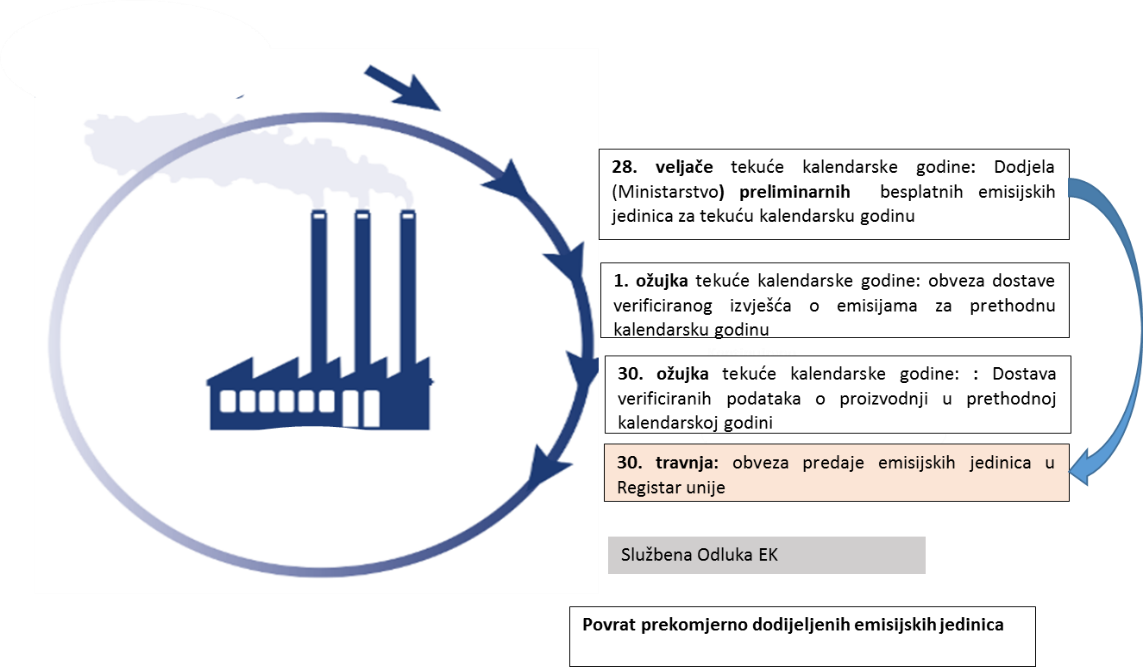 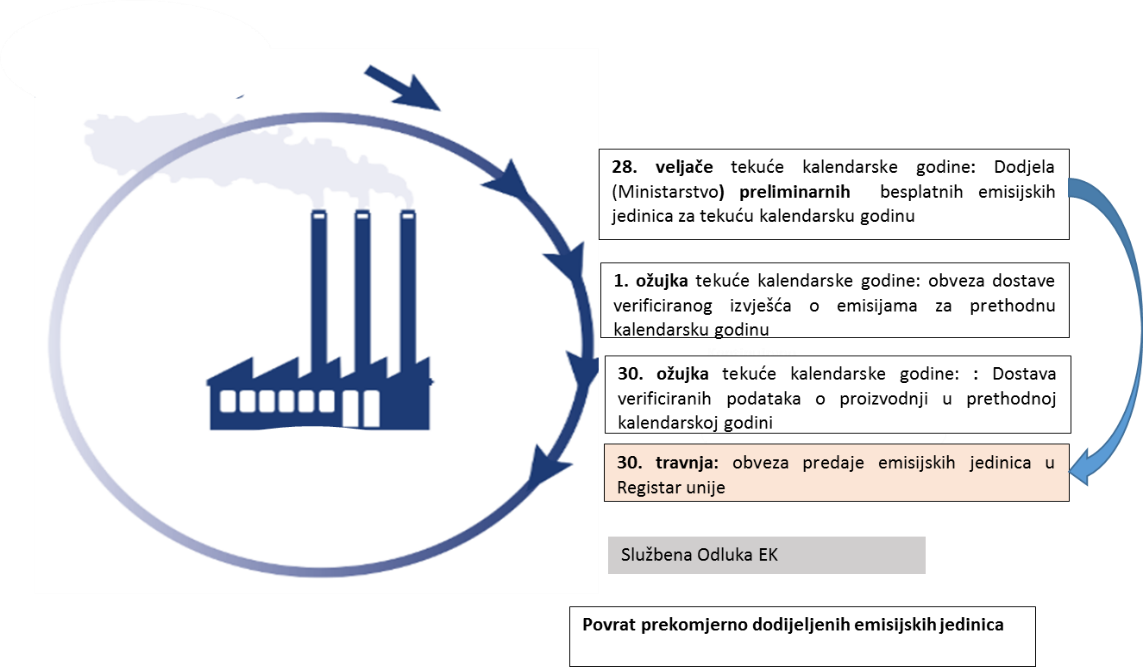 Slika 1. :Proces dodjele emisijskih jedinica koje se dodjeljuju besplatno prema prijedlogu izmjene ZakonaU području zaštite klime u dijelu EU sustava trgovanja emisijama stakleničkih plinova, Europska unija je od postupka usvajanja postojećeg Zakona donijela sljedeće propise:- Delegirana odluka Komisije (EU) 2019/708 od 15. veljače 2019. o dopuni Direktive 2003/87/EZ Europskog parlamenta i Vijeća u pogledu utvrđivanja sektora i podsektora koji se smatraju izloženima značajnom riziku od istjecanja ugljika, za razdoblje od 2021. do 2030. (SL L 120, 8. svibnja 2019.) (u daljnjem tekstu: Odluka Komisije (EU) 2019/708);- Delegirana uredba Komisije (EU) 2019/1122 od 12. ožujka 2019. o dopuni Direktive 2003/87/EZ Europskog parlamenta i Vijeća u pogledu funkcioniranja Registra Unije (SL L 177, 2. srpnja 2019.) (u daljnjem tekstu: Uredba Komisije (EU) 2019/1122);- Delegirana uredba Komisije (EU) 2019/1124 od 13. ožujka 2019. o izmjeni Delegirane uredbe (EU) 2019/1122 u pogledu funkcioniranja Registra Unije na temelju Uredbe (EU) 2018/842 Europskog parlamenta i Vijeća (SL L 177, 2. srpnja 2019.) (u daljnjem tekstu: Uredba Komisije (EU) 2019/1124);- Provedbena uredba Komisije (EU) 2019/1842 оd 31. listopada 2019. o utvrđivanju pravila za primjenu Direktive 2003/87/EZ Europskog parlamenta i Vijeća u pogledu dodatnih aranžmana za prilagodbe dodjele besplatnih emisijskih jedinica zbog promjena razine aktivnosti (SL L 282, 4. studenoga 2019.) (u daljnjem tekstu: Uredba Komisije (EU) 2019/1842;- Provedbena uredba Komisije (EU) 2020/2085 od 14. prosinca 2020. o izmjeni i ispravku Provedbene uredbe (EU) 2018/2066 o praćenju i izvješćivanju o emisijama stakleničkih plinova u skladu s Direktivom 2003/87/EZ Europskog parlamenta i Vijeća (SL L 423, 15. prosinca 2020.) (u daljnjem tekstu: Uredba Komisije (EU) 2020/2085);- Odluka Komisije (EU) 2021/355 od 25. veljače 2021. o nacionalnim provedbenim mjerama za prijelaznu besplatnu dodjelu emisijskih jedinica stakleničkih plinova u skladu s člankom 11. stavkom 3. Direktive 2003/87/EZ Europskog parlamenta i Vijeća (SL L 068, 26. veljače 2021.) (u daljnjem tekstu: Odluka Komisije (EU) 2021/355);- Provedbena uredba Komisije (EU) 2021/447 od 12. ožujka 2021. o utvrđivanju revidiranih referentnih vrijednosti za besplatnu dodjelu emisijskih jedinica za razdoblje od 2021. do 2025. na temelju članka 10.a stavka 2. Direktive 2003/87/EZ Europskog parlamenta i Vijeća (SL L 087, 15. ožujka 2021.) (u daljnjem tekstu: Odluka Komisije (EU) 2021/447);- Provedbena odluka Komisije (EU) 2021/927 оd 31. svibnja 2021. o utvrđivanju jedinstvenog međusektorskog faktora korekcije za prilagodbu besplatnih dodjela emisijskih jedinica za razdoblje od 2021. do 2025. (SL L 203, 9. lipnja 2021.) (u daljnjem tekstu: Odluka Komisije (EU) 2021/927).Navedeni propisi EU su izravno primjenjivi u državama članicama, međutim, vezano za Uredbu Komisije (EU) 2019/1122, bilo je potrebno sa predmetnim Izmjenama i dopunama Zakona omogućiti stvaranje pravnog okvira za osiguranje provedbe pojedinih odredbi iz navedene Uredbe.Direktiva (EU) 2023/958 Europskog parlamenta i Vijeća od 10. svibnja 2023. o izmjeni Direktive 2003/87/EZ u pogledu doprinosa zrakoplovstva Unijinu cilju smanjenja emisija u cijelom gospodarstvu i odgovarajuće provedbe globalne tržišno utemeljene mjere (SL L 130, 16.5.2023.) (u daljnjem tekstu: Direktiva (EU) 2023/958).Direktiva (EU) 2023/959 Europskog parlamenta i Vijeća od 10. svibnja 2023. o izmjeni Direktive 2003/87/EZ o uspostavi sustava trgovanja emisijskim jedinicama stakleničkih plinova unutar Unije i Odluke (EU) 2015/1814 o uspostavi i funkcioniranju rezerve za stabilnost tržišta za sustav trgovanja emisijama stakleničkih plinova Unije (SL L 130, 16.5.2023.) (u daljnjem tekstu: Direktiva (EU) 2023/959).Navedene direktive propisuju nove rokove besplatne dodjele i predaje emisijskih jedinica, koje je potrebno prenijeti u predmetne Izmjene i dopune Zakona.Osim toga, tijekom provedbe Zakona i provedbenih propisa donesenih temeljem Zakona uočena je potreba da se u Zakonu otklone pojedine nejasnoće i nepreciznosti.Uvođenje eura kao službene valuteU tekstu Zakona provedeno je i usklađivanje novčanih iznosa koji su bili iskazani u kunama, a za koje postoji obaveza iskazivanja u eurima s uvođenjem eura kao službene valute u Republici Hrvatskoj sukladno Zakonu o uvođenju eura kao službene valute u Republici Hrvatskoj (''Narodne novine'', broj 57/22) i Odluci o objavi uvođenja eura kao službene valute u Republici Hrvatskoj (''Narodne novine'', broj 85/22).Očekivane posljedice donošenja Zakona:- usklađivanje s pravnom stečevinom Europske unije na području klimatskih promjena posebno u području sustava trgovanja emisijama stakleničkih plinova,- otkloniti će se uočene nejasnoće i nepreciznosti u postojećem zakonodavnom okviru u cilju učinkovitije i transparentne primjene uspostavljenog zakonodavnog okvira te time unaprjeđenje uvjeta za provedbu obveza temeljem EU zakonodavstva u području zaštite klime,- usklađivanje novčanih iznosa prekršajnih odredbi koji su bili iskazani u kunama, a za koje postoji obaveza iskazivanja u eurima s uvođenjem eura kao službene valute u Republici Hrvatskoj.OCJENA POTREBNIH SREDSTAVA ZA PROVEDBU ZAKONAZa provedbu ovoga Zakona nije potrebno osigurati dodatna financijska sredstva u državnom proračunu Republike Hrvatske.PRIJEDLOG ZA DONOŠENJE ZAKONAZbog potrebe osiguranja provedbe uredbi Europske unije u Republici Hrvatskoj u području ublažavanja klimatskih promjena predlaže se donošenje ovoga Zakona.Zakon o klimatskim promjenama i zaštiti ozonskog sloja je Hrvatski sabor donio 17. prosinca 2019. godine i stupio je na snagu 1. siječnja 2020. godine. Donesenim Zakonom je u pravni poredak Republike Hrvatske preneseno devet direktiva (EU) te je uređen okvir za provedbu niza akata Europske unije u području klimatskih promjena i zaštiti ozonskog sloja. Obzirom da je od donošenja Zakona na razini EU-a donesen niz provedbenih akata koji su obvezujući i direktno primjenjivi u svim državama članicama EU-a, u svrhu osiguranja njihove pravilne primjene predloženim izmjenama i dopunama Zakona omogućiti će se stvaranje pravnog okvira za osiguranje provedbe EU uredbi i odluka koje su u međuvremenu donesene.Zbog novonastale situacije povećanja cijena energenata i emisijskih jedinca, s kojom se u 2022. godini susrelo gospodarstvo koje je uključeno u EU sustav trgovanja emisijama stakleničkih plinova (u daljnjem tekstu: EU ETS), značajno se opteretilo poslovanje te predlažemo da se pojedini članci Zakona izmjene u dijelu vezanom za EU ETS za čiju je provedbu u Republici Hrvatskoj nadležno ovo Ministarstvo.Naime, ovim izmjenama Zakona je potrebno uskladiti rokove besplatne dodjele i predaje emisijskih jedinica s Direktivom (EU) 2023/958 i Direktivom (EU) 2023/959 te osigurati način povrata prekomjerno besplatno dodijeljenih emisijskih jedinica operaterima postrojenja u okviru EU sustava trgovanja emisijama stakleničkih plinova, rok za izvršenje povrata, obavještavanje operatera od strane nadležnog tijela, te donošenje Rješenja u upravnom postupku o novčanoj naknadi u slučaju ne izvršenja povrata emisijskih jedinica, iznosu novčane naknade, načinu uplate te svrsi uplaćenih novčanih sredstava. Radi se o značajnim financijskim sredstvima jer je cijena emisijskih jedinica u porastu.Obzirom na značajan financijski utjecaj besplatne dodjele emisijskih jedinica zbog visokih cijena emisijskih jedinica na tržištu, potrebno je pravno urediti sustav povrata jedinica za jedinice dodijeljene operaterima postrojenja, jer će u suprotnome nadležno tijelo za EU sustav trgovanja emisijama stakleničkih plinova, a to je u Republici Hrvatskoj tijelo državne uprave nadležno za zaštitu okoliša, biti dužno osigurati povrat jedinica u Registru Unije. Kako bi se izbjegla mogućnost stjecanja financijske koristi bez osnove za pojedina postrojenja te time i narušavanja tržišne konkurentnosti, kao i mogućeg dodatnog troška za državu, predlaže se donošenje izmjena i dopuna Zakona.PRIJEDLOG ZAKONA O IZMJENAMA I DOPUNAMA ZAKONA O KLIMATSKIM PROMJENAMA I ZAŠTITI OZONSKOG SLOJAČlanak 1.U Zakonu o klimatskim promjenama i zaštiti ozonskog sloja (''Narodne novine'', broj 127/19) u članku 2. stavku 2. točka 6. briše se.Dosadašnje točke 7. do 36. postaju točke 6. do 35.U dosadašnjoj točki 37. koja postaje točka 36. na kraju rečenice umjesto točke dodaju se riječi ''(u daljnjem tekstu: Uredba Komisije (EU) 2019/1842)''.Iza točke 36. dodaju se točka 37., koja glasi:''37. Delegirana uredba Komisije (EU) 2019/1122 оd 12. ožujka 2019. o dopuni Direktive 2003/87/EZ Europskog parlamenta i Vijeća u pogledu funkcioniranja Registra Unije (Tekst značajan za EGP) (SL L 177, 2.7.2019.) kako je posljednji put izmijenjena Delegiranom uredbom Komisije (EU) 2019/1124 оd 13. ožujka 2019. o izmjeni Delegirane uredbe (EU) 2019/1122 u pogledu funkcioniranja Registra Unije na temelju Uredbe (EU) 2018/842 Europskog parlamenta i Vijeća (SL L 177, 2.7.2019.), (u daljnjem tekstu: Uredba Komisije (EU) 2019/1122);Članak 2.U članku 30. stavku 1. točki 5. datum „30. travnja“ mijenja se u „30. rujna“.Članak 3.U članku 33. stavak 1. mijenja se i glasi:''(1) Operater postrojenja dužan je u roku od osam dana od dana prestanka obavljanja djelatnosti propisanih Prilogom I. Uredbe iz članka 59. ovoga Zakona obavijestiti tijelo državne uprave nadležno za zaštitu okoliša o planiranom danu prestanka obavljanja navedene djelatnosti iz Priloga I. Uredbe iz članka 59. ovoga Zakona.˝Iza stavka 1. dodaje se novi stavak 2. koji glasi:˝(2) Obavijest o prestanku obavljanja djelatnosti u skladu sa stavkom 1. ovoga članka, u postrojenju u stečajnom postupku dostavlja stečajni upravitelj.''U dosadašnjem stavku 2. koji postaje stavak 3., točka 2. mijenja se i glasi:''2. ako utvrdi da je postrojenje prestalo s radom u skladu s člankom 26. Uredbe Komisije (EU) 2019/331.''Dosadašnji stavci 3. i 4. postaju stavci 4. i 5.Članak 4.U članku 34. stavak 4. briše se.Dosadašnji stavak 5, koji postaje stavak 4. mijenja se i glasi:''(4) Operateru postrojenja ne dodjeljuju se besplatno emisijske jedinice od kalendarske godine koja slijedi godinu u kojoj je postrojenje prestalo s obavljanjem djelatnosti, a važenje dodijeljenih emisijskih jedinica je u skladu sa člankom 35. stavkom 7. ovoga Zakona.''Članak 5.U članku 35. stavak 5. briše se.Dosadašnji stavak 7., koji postaje stavak 6., mijenja se i glasi:''(6) Iznimno od stavka 5. ovoga članka, operaterima postrojenja koji obavljaju djelatnost u sektorima ili podsektorima koji su izloženi velikom riziku od izmještanja emisija stakleničkih plinova u treće zemlje količina emisijskih jedinica koja će se dodijeliti besplatno iznosi 100 % od količine utvrđene u skladu s odredbama, Uredbe Komisije (EU) 2019/331 i važećim uputama Europske komisije donesenim na temelju Uredbe Komisije (EU) 2019/331.''Dosadašnji stavak 8. postaje stavak 7.Članak 6.Članak 36. briše se.Članak 7.U članku 37. stavku 6. riječi ''15. siječnja'' zamjenjuju se riječima ''31. ožujka''.Stavak 7. briše se.Članak 8.Iza članka 37. dodaje se članak 37.a koji glasi:''Članak 37.a U slučaju da je tijelo državne uprave nadležno za zaštitu okoliša izdalo Rješenje iz članka 37. stavka 3. ovoga Zakona, kojim se smanjuje broj besplatno dodijeljenih emisijskih jedinica postrojenju uslijed smanjenja prosječne razine aktivnosti postrojenja definirane člankom 2. stavkom 1. Uredbe (EU) 2019/1842, operater postrojenja je dužan izvršiti povrat prekomjerno dodijeljenih emisijskih jedinica u roku od 30 dana od dana zaprimanja obavijesti iz stavka 2. ovoga članka. Tijelo državne uprave nadležno za zaštitu okoliša o povratu prekomjerno dodijeljenih emisijskih jedinica, po donošenju Odluke Komisije kojom se Središnjem administratoru Dnevnika transakcija Europske unije nalaže da u taj dnevnik unese ispravljenu nacionalnu tablicu dodjele emisijskih jedinica Republike Hrvatske s konačnim godišnjim količinama emisijskih jedinica za prijelaznu besplatnu dodjelu emisijskih jedinica, dostavlja obavijest operateru postrojenja u skladu sa člankom 48. stavkom 4. Uredbe Komisije (EU) 2019/1122. U slučaju stečaja ili likvidacije trgovačkog društva operater postrojenja ili stečajni upravitelj dužan je o tome izvijestiti tijelo državne uprave nadležno za zaštitu okoliša u roku od 30 dana od dana pokretanja stečaja ili likvidacije. U slučaju pokretanja stečaja ili likvidacije iz stavka 3. ovoga članka operater postrojenja ili stečajni upravitelj dužan je izvršiti povrat prekomjerno dodijeljenih emisijskih jedinica u skladu sa stavkom 1. i stavkom 2. ovoga članka. Operater postrojenja ili stečajni upravitelj koji ne izvrši povrat prekomjerno besplatno dodijeljenih emisijskih jedinica u skladu sa stavkom 1. i stavkom 2. ovoga članka, dužan je platiti novčanu naknadu u dvostrukoj vrijednosti ukupnog broja emisijskih jedinica koje su mu prekomjerno dodijeljene. O novčanom iznosu iz stavka 5. ovoga članka, tijelo državne uprave nadležno za zaštitu okoliša po službenoj dužnosti donosi rješenje. Protiv rješenja iz stavka 6. ovoga članka nije dopuštena žalba, ali se može pokrenuti upravni spor pred nadležnim upravnim sudom. Vrijednost ukupnog broja emisijskih jedinica iz stavka 5. ovoga članka računa se po cijeni emisijske jedinice koja je iznosila na dan donošenja rješenja iz stavka 6. ovoga članka, odnosno cijeni koja je iznosila posljednjeg dana trgovanja na zajedničkoj dražbovnoj platformi Europske unije, prije donošenja rješenja.(9) Novčani iznos utvrđen rješenjem iz stavka 6. ovoga članka uplaćuje se u državni proračun u korist tijela državne uprave nadležnog za zaštitu okoliša.(10) Financijskim sredstvima koja se uplaćuju u državni proračun temeljem donesenog rješenja iz stavka 6 ovoga članka, tijelo državne uprave nadležno za zaštitu okoliša osigurava kupovinu i povrat prekomjerno besplatno dodijeljenih emisijskih jedinica temeljem članka 3. stavka 3. Uredbe Komisije (EU) 2019/1842.(11) Način kupovine i povrata prekomjerno besplatno dodijeljenih emisijskih jedinica iz stavka 10. ovoga članka propisuje se pravilnikom iz članka 60. ovoga Zakona.''Članak 9.Članak 38. mijenja se i glasi:''Protiv rješenja o izdavanju dozvole iz članka 29. stavka 4. ovoga Zakona, rješenja iz članka 32. stavka 8., članka 33. stavka 2. i članka 37. stavaka 2. i 3. žalba nije dopuštena, ali se može pokrenuti upravni spor pred nadležnim upravnim sudom.''Članak 10.U članku 54. stavku 1. riječi ''članka 36.,'' brišu se.Članak 11.U članku 56. stavku 1. riječi ''članka 36. stavka 2. i'' brišu se, a datum „28. veljače“ mijenja se u „30. lipnja“.U stavku 2. datum „28. veljače“ mijenja se u „30. lipnja“.U stavku 3. riječi ''članka 36. stavka 2. točaka 2. do 6. te'' brišu se.Članak 12.U članku 57. stavku 1. datum „30. travnja“ mijenja se u „30. rujna“.U stavku 2. datum „30. travnja“ mijenja se u „30. rujna“.Članak 13.U članku 58. stavak 1. mijenja se i glasi:''(1) Operater postrojenja i operator zrakoplova koji ne predaju količinu emisijskih jedinica u skladu s člankom 34. i člankom 57. ovoga Zakona dužni su platiti novčanu kaznu za razliku emisije stakleničkih plinova u iznosu od 100,00 eura po toni ekvivalenta ugljikova dioksida koju postrojenje ili zrakoplov ispusti, a za koju nisu predali emisijske jedinice.''Članak 14.U članku 60. stavak 2. mijenja se i glasi:''(2) Pravilnikom iz stavka 1. ovoga članka uređuju se način dostavljanja, obrade i verifikacije izvješća i podataka o djelatnostima za besplatnu dodjelu emisijskih jedinica, način dostavljanja zahtjeva za besplatnu dodjelu emisijskih jedinica s pripadajućim prilozima, obveznim obrascima i uputama, način izrade plana za metodologiju praćenja, način ispunjavanja zadaća nadležnih tijela u svrhu provedbe Uredbe Komisije (EU) 2019/331 i važećih uputa Europske komisije donesenih na temelju Uredbe Komisije (EU) 2019/331, način dostavljanja, obrade i verifikacije izvješća o godišnjim emisijama i izvješća o referentnim podacima vezano za besplatnu dodjelu emisijskih jedinica u svrhu provedbe Uredbe Komisije (EU) br. 2018/2067, Uredbe Komisije (EU) br. 2018/2066 i važećih uputa Europske komisije donesenih na temelju Uredbe Komisije (EU) 2018/2066 i Uredbe Komisije (EU) br. 2018/2067, poslovi koje obavlja tijelo državne uprave nadležno za zaštitu okoliša i Povjerenstvo iz članka 54. stavka 1. ovoga Zakona te način nabave i povrata prekomjerno besplatno dodijeljenih emisijskih jedinica.''Članak 15.U članku 87. stavku 3. točka 6. briše se.Dosadašnja točka 7. postaje točka. 6.Članak 16.U članku 100. stavku 7. na kraju na kraju rečenice briše se točka i dodaju riječi: ''i aktivnosti za prilagodbu klimatskim promjenama.''U stavku 8. riječi ''30. travnja'' zamjenjuju se riječima ''30. svibnja''.Članak 17.U članku 123. stavku 1. riječi: ''od 100.000,00 do 500.000,00 kuna'' zamjenjuju se riječima: ''od 13.270,00 do 66.360,00 eura''.U stavku 2. riječi: ''od 30.000,00 do 100.000,00 kuna'' zamjenjuju se riječima: ''od 3.980,00 do 13.270,00 eura''.Točka 4. briše se.Dosadašnje točke 5. do 18. postaju točke 4. do 17.U stavku 3. riječi: ''od 5000,00 do 25.000,00 kuna'' zamjenjuju se riječima: ''od 660,00 do 3.310,00 eura''.Stavak 4. mijenja se i glasi:''(4) Za prekršaj iz stavka 1. točaka 4. do 6. ovoga članka kaznit će se obrtnik novčanom kaznom u iznosu od 3.310,00 do 9.290,00 eura.''Članak 18.U članku 124. stavku 1. riječi: ''od 5000,00 do 30.000,00 kuna'' zamjenjuju se riječima: ''od 660,00 do 3.980,00 eura''.U stavku 2. riječi: ''od 1000,00 do 5000,00 kuna'' zamjenjuju se riječima: ''od 130,00 do 660,00 eura''.U stavku 3. riječi: ''od 5000,00 do 15.000,00 kuna'' zamjenjuju se riječima: ''od 660,00 do 1.990,00 eura".Članak 19.U članku 125. stavku 1. riječi: ''od 100.000,00 do 300.000,00 kuna'' zamjenjuju se riječima: ''od 13.270,00 do 39.810,00 eura''.U stavku 2. riječi: ''od 30.000,00 do 100.000,00 kuna'' zamjenjuju se riječima: ''od 3.980,00 do 13.270,00 eura''.U stavku 3. riječi: ''od 5000,00 do 25.000,00 kuna'' zamjenjuju se riječima: ''od 660,00 do 3.310,00 eura''.U stavku 4. riječi: ''od 25.000,00 do 70.000,00 kuna'' zamjenjuju se riječima: ''od 3.310,00 do 9.290,00 eura''.U stavku 5. riječi: ''od 3000,00 do 10.000,00 kuna'' zamjenjuju se riječima: ''od 390,00 do 1.320,00 eura''.U stavku 6. riječi: „od 3000,00 do 10.000,00 kuna" zamjenjuju se riječima: „od 390,00 do 1.320,00 eura".PRIJELAZNA I ZAVRŠNA ODREDBAČlanak 20.Ministar će uskladiti Pravilnik o načinu besplatne dodjele emisijskih jedinica postrojenjima i o praćenju, izvješćivanju i verifikaciji izvješća o emisijama stakleničkih plinova iz postrojenja i zrakoplova („Narodne novine“, broj 89/20.) s odredbama iz članka 12. ovoga Zakona u roku od godine dana od dana stupanja na snagu ovoga Zakona.Članak 21.Ovaj Zakon stupa na snagu osmoga dana od dana objave u ''Narodnim novinama''.OBJAŠNJENJA ODREDBI PREDLOŽENOG ZAKONAUz članak 1.Dopunjuje se članak 2. s novim EU propisima te se propisuje okvir za provedbu Delegirane uredbe Komisije (EU) 2019/1122 оd 12. ožujka 2019. o dopuni Direktive 2003/87/EZ Europskog parlamenta i Vijeća u pogledu funkcioniranja Registra Unije (SL L 275, 25. 10. 2003.), kao Delegirane uredbe Komisije (EU) 2019/1124 оd 13. ožujka 2019. o izmjeni Delegirane uredbe (EU) 2019/1122 u pogledu funkcioniranja Registra Unije na temelju Uredbe (EU) 2018/842 Europskog parlamenta i Vijeća (SL L 177, 2. srpnja 2019.), Također se propisuje da se skraćivanje naziva Provedbene uredbe Komisije (EU) 2019/1842 оd 31. listopada 2019. o utvrđivanju pravila za primjenu Direktive 2003/87/EZ Europskog parlamenta i Vijeća u pogledu dodatnih aranžmana za prilagodbe dodjele besplatnih emisijskih jedinica zbog promjena razine aktivnosti (SL L 282, 4. 11. 2019.). Propisuje se i brisanje Odluke Komisije 2011/278/EU od 27. travnja 2011. o utvrđivanju prijelaznih propisa na razini Unije za usklađenu besplatnu dodjelu emisijskih jedinica na temelju članka 10.a Direktive 2003/87/EZ Europskog parlamenta i Vijeća (priopćena pod brojem dokumenta C(2011) 2772) (SL L 130, 17. 5. 2011.), obzirom da je ista prestala važiti.Uz članak 2.Ovim se člankom usklađuje rok predaje emisijskih jedinica s Direktivom (EU) 2023/959.Uz članak 3.Izmjenjuje se članak 33. propisivanjem obaveze Operateru postrojenja da u roku od osam dana obavijesti tijelo državne uprave nadležno za zaštitu okoliša o planiranom datumu prestanka obavljanja djelatnosti u postrojenju, a odnosi na djelatnosti koje su propisane Uredbom iz članka 59. Zakona o klimatskim promjenama i zaštiti ozonskog sloja (»Narodne novine«, broj 127/19). Također se propisuje da se članak 21. Odluke Komisije 2011/278/EU koja je stavljena izvan snage zamjenjuje sa člankom 26. Uredbe Komisije (EU) 2019/331 s kojom je zamijenjena Odluka Komisije koja je stavljena se izvan snage s učinkom od 1. siječnja 2021.Uz članak 4.Ovim se člankom propisuje usklađivanje članka 34. stavka 4. s odredbama članka 35. stavka 8. Zakona u kojem je već navedena valjanost emisijskih jedinica, stoga se stavak 4. iz članaka 35. Zakona briše kao nepotreban stavak.Uz članak 5.Ovim se člankom u članku 35. briše odredba stavka 5. kojom se pobliže propisuje provedba Odluke Komisije 2011/278/EU koja je stavljena izvan snage s učinkom od 1. siječnja 2021. te se propisuje nova numeracija stavaka kako bi izvršilo usklađivanje navođenja broja stavka. Također, propisuje se odredba o važenju emisijskih jedinica koje se izdaju od 1. siječnja 2013. u skladu sa Direktivom (EU) 2018/410 Europskog parlamenta i Vijeća od 14. ožujka 2018. o izmjeni Direktive 2003/87/EZ radi poboljšanja troškovno učinkovitih smanjenja emisija i ulaganja za niske emisije ugljika te Odluke (EU) 2015/1814.Uz članak 6.Ovim se člankom propisuje da se briše izvorni članak 36. kojim se pobliže definirala provedba Odluke Komisije 2011/278/EU, zbog usklađivanja sa Uredbom Komisije (EU) 2019/331 s kojom se propisalo da se Odluka Komisije 2011/278/EU stavlja izvan snage s učinkom od 1. siječnja 2021. godine.Uz članak 7.Ovim se člankom u članku 37. izmjenjuje rok do kojeg je operater dužan svake godine obavijestiti tijelo državne uprave nadležno za zaštitu okoliša o svakoj promjeni povezanoj s radom postrojenja u prethodnoj kalendarskoj godini koja utječe na dodjelu emisijskih jedinica postrojenju, usklađuje sa rokom propisanim u članku 3. stavku 3. Provedbene uredbe Komisije (EU) 2019/1842 оd 31. listopada 2019. o utvrđivanju pravila za primjenu Direktive 2003/87/EZ Europskog parlamenta i Vijeća u pogledu dodatnih aranžmana za prilagodbe dodjele besplatnih emisijskih jedinica zbog promjena razine aktivnosti (SL L 282, 4. 11. 2019.). Također, propisuje se brisanje odredbi o suradnji tijela nadležnog za zaštitu okoliša i tijela državne uprave nadležnog za gospodarstvo zbog usklađivanja sa Zakonom o ustrojstvu i djelokrugu tijela državne uprave (»Narodne novine«, broj 85/2020).Uz članak 8.Ovim se člankom dodaje novi članak 37.a kojim se propisuje postupak radi provedbe odredbi članka 3. stavka 3. Provedbene uredbe Komisije (EU) 2019/1842 оd 31. listopada 2019. o utvrđivanju pravila za primjenu Direktive 2003/87/EZ Europskog parlamenta i Vijeća u pogledu dodatnih aranžmana za prilagodbe dodjele besplatnih emisijskih jedinica zbog promjena razine aktivnosti (SL L 282, 4. 11. 2019.) i članka 48. stavka 4. i 5. Delegirane uredbe Komisije (EU) 2019/1122 оd 12. ožujka 2019. o dopuni Direktive 2003/87/EZ Europskog parlamenta i Vijeća u pogledu funkcioniranja Registra Unije (SL L 177, 2. srpnja 2019.), kojima se određuje način povrata prekomjerno besplatno dodijeljenih emisijskih jedinica, rok za izvršenje povrata, obavještavanju operatera od strane nadležnog tijela, novčanoj naknadi u slučaju ne izvršenja povrata emisijskih jedinica, iznosu novčane naknade, načinu uplate te svrsi uplaćenih novčanih sredstava.Uz članak 9.Ovim se člankom propisuje usklađivanje članka 38. obzirom na brisanje članka 36. Zakona. Također se propisuje da protiv rješenja iz članka 37.a žalba nije dopuštena, ali se može pokrenuti upravni spor.Uz članak 10.Ovim se člankom propisuje usklađivanje članka 54. uslijed brisanja članka 36. Zakona.Uz članak 11.Ovim se člankom propisuje usklađivanje članka 56. s činjenicom da je Odluka Komisije 2011/278/EU od 27. travnja 2011. o utvrđivanju prijelaznih propisa na razini Unije za usklađenu besplatnu dodjelu emisijskih jedinica na temelju članka 10.a Direktive 2003/87/EZ Europskog parlamenta i Vijeća (priopćena pod brojem dokumenta C(2011) 2772) (SL L 130, 17. 5. 2011.), prestala važiti. Također rok se besplatne dodjele emisijskih jedinica usklađuje s Direktivom (EU) 2023/958 i Direktivom (EU) 2023/959.Uz članak 12.Ovim se člankom usklađuje rok predaje emisijskih jedinica s Direktivom (EU) 2023/959.Uz članak 13.Izvršeno je usklađivanje članka 58. s uvođenjem eura kao službene valute u Republici Hrvatskoj.Uz članak 14.Ovim se člankom u članku 60. propisuje usklađivanje s prestankom važenja Odluke Komisije 2011/278/EU od 27. travnja 2011. o utvrđivanju prijelaznih propisa na razini Unije za usklađenu besplatnu dodjelu emisijskih jedinica na temelju članka 10.a Direktive 2003/87/EZ Europskog parlamenta i Vijeća (priopćena pod brojem dokumenta C(2011) 2772) (SL L 130, 17. 5. 2011.).Uz članak 15.U članku 87. briše se obveza pravnim osobama da prilikom zahtjeva za izdavanje dozvole za obavljanje djelatnosti Centra za prikupljanje, obnavljanje i oporabu kontroliranih tvari i fluoriranih stakleničkih plinova moraju zadovoljiti uvjet da imaju zaposlenu osobu koja ima visoku stručnu spremu tehničkog smjera.Uz članak 16.Ovim se člankom izmjenjuje članak 100. stavak 7. te se propisuje da financijska sredstva dobivena od prodaje emisijskih jedinica putem dražbi koja se uplaćuju u državni proračun Republike Hrvatske mogu trošiti i za aktivnosti za prilagodbu klimatskim promjenama. Također se u stavku 8. mijenja rok u kojem Fond za zaštitu okoliša i energetsku učinkovitost dostavlja tijelu državne uprave nadležnom za zaštitu okoliša izvješće o korištenju sredstava dobivenih od prodaje emisijskih jedinica putem dražbi, s 30. travnja tekuće godine na 30. svibnja tekuće godine za prethodnu kalendarsku godinu.Uz članak 17.Ovim se člankom propisuje usklađivanje članka 123. vezano za prestanak važenja Odluke Komisije 2011/278/EU od 27. travnja 2011. o utvrđivanju prijelaznih propisa na razini Unije za usklađenu besplatnu dodjelu emisijskih jedinica na temelju članka 10.a Direktive 2003/87/EZ Europskog parlamenta i Vijeća (priopćena pod brojem dokumenta C(2011) 2772) (SL L 130, 17. 5. 2011.). Također, u tom članku je izvršeno usklađivanje novčanih iznosa koji su bili iskazani u kunama a za koje postoji obaveza iskazivanja u eurima s uvođenjem eura kao službene valute u Republici Hrvatskoj.Uz članak 18.Izvršeno je usklađivanje novčanih iznosa u članku 124. koji su bili iskazani u kunama a za koje postoji obaveza iskazivanja u eurima s uvođenjem eura kao službene valute u Republici Hrvatskoj.Uz članak 19.Izvršeno je usklađivanje novčanih iznosa u članku 125. koji su bili iskazani u kunama a za koje postoji obaveza iskazivanja u eurima s uvođenjem eura kao službene valute u Republici Hrvatskoj.Uz članak 20.Daje se ovlast ministru nadležnom za zaštitu okoliša da uskladi Pravilnik o načinu besplatne dodjele emisijskih jedinica postrojenjima i o praćenju, izvješćivanju i verifikaciji izvješća o emisijama stakleničkih plinova iz postrojenja i zrakoplova (»Narodne novine«, broj 89/20.) s odredbama iz članka 12. ovoga Zakona u roku od godine dana od dana stupanja na snagu ovoga Zakona. Propisanim izmjenama Pravilnika iz članka 12. ovoga Zakona, Pravilnikom će se definirati nabava i povrat emisijskih jedinica u slučaju kada nadležno tijelo vraća prekomjerno dodijeljene emisijske jedinice u skladu sa odredbama članka 7. ovoga Zakona.Uz članak 21.Odredbom ovoga članka određuje se stupanje na snagu ovoga Zakona osmoga dana od dana objave u ''Narodnim novinama'' u skladu sa člankom 90. stavkom 3. Ustava Republike Hrvatske („Narodne novine”, broj 85/10 - pročišćeni tekst i 5/14 – Odluka Ustavnog suda Republike Hrvatske).TEKST ODREDBI VAŽEĆEG ZAKONA KOJE SE MIJENJAJU ODNOSNO DOPUNJUJUČlanak 2.(1) Ovim se Zakonom u pravni poredak Republike Hrvatske prenose sljedeće direktive:1. Direktiva 2003/87/EZ Europskog parlamenta i Vijeća kojom se utvrđuje shema za trgovanje kvotama emisije stakleničkih plinova unutar Zajednice i kojom se izmjenjuje i dopunjuje Direktiva Vijeća 96/61/EZ (SL L 275, 25. 10. 2003.) (u daljnjem tekstu: Direktiva 2003/87/EZ)2. Direktiva 2004/101/EZ Europskog parlamenta i Vijeća kojom se dopunjuje Direktiva 2003/87/EZ kojom se utvrđuje shema za trgovanje kvotama emisije stakleničkih plinova unutar Zajednice, vezano za projektne mehanizme Kyotskog protokola (SL L 338, 13. 11. 2004.)3. Direktiva 2008/101/EZ Europskog parlamenta i Vijeća o izmjeni Direktive 2003/87/EZ radi uključivanja zrakoplovnih djelatnosti u sustav trgovanja emisijskim jedinicama stakleničkih plinova unutar Zajednice (SL L 8, 13. 1. 2009.)4. Direktiva 2009/29/EZ Europskog parlamenta i Vijeća o izmjeni Direktive 2003/87/EZ u svrhu poboljšanja i proširenja sustava Zajednice za trgovanje emisijskim jedinicama stakleničkih plinova (SL L 140, 5. 6. 2009.)5. Direktiva 2009/30/EZ Europskog parlamenta i Vijeća o izmjenama i dopunama Direktive 98/70/EZ u pogledu specifikacije benzina i dizelskih goriva i plinskog ulja i uvođenju mehanizma praćenja i smanjenja emisija stakleničkih plinova i izmjenama i dopunama Direktive Vijeća 1999/32/EZ u pogledu specifikacije goriva koje koriste plovila za unutarnju plovidbu i ukidanju Direktive 93/12/EEZ (SL L 140, 5. 6. 2009.)6. Direktiva Vijeća (EU) 2015/652 od 20. travnja 2015. o utvrđivanju metoda izračuna i zahtjeva u vezi s izvješćivanjem u skladu s Direktivom 98/70/EZ Europskog parlamenta i Vijeća o kakvoći benzinskih i dizelskih goriva (SL L 107, 25. 4. 2015.)7. Direktiva (EU) 2015/1513 Europskog parlamenta i Vijeća od 9. rujna 2015. o izmjeni Direktive 98/70/EZ o kakvoći benzinskih i dizelskih goriva i izmjeni Direktive 2009/28/EZ o promicanju uporabe energije iz obnovljivih izvora (Tekst značajan za EGP) (SL L 239, 15. 9. 2015.)8. Direktiva 2018/410 Europskog parlamenta i Vijeća od 14. ožujka 2018. o izmjeni Direktive 2003/87/EZ radi poboljšanja troškovno učinkovitih smanjenja emisija i ulaganja za niske emisije ugljika te Odluke (EU) 2015/1814 (SL L 76, 19. 3. 2018.)9. Direktiva 2006/123/EZ od 12. prosinca 2006. o uslugama na unutarnjem tržištu (SL L 376, 27. 12. 2006.).(2) Ovim se Zakonom uređuje okvir za provedbu sljedećih akata Europske unije u području klimatskih promjena:1. Odluke Komisije 2005/381/EZ od 4. svibnja 2005. o donošenju upitnika za izvješćivanje o primjeni Direktive 2003/87/EZ Europskog parlamenta i Vijeća o uspostavi sustava trgovanja emisijskim jedinicama stakleničkih plinova unutar Zajednice i o izmjeni Direktive 96/61/EZ (priopćena pod brojem dokumenta C(2005) 1359) (Tekst značajan za EGP) (SL L 126, 19. 5. 2005.) kako je izmijenjena i dopunjena Odlukom Komisije 2006/803/EZ od 23. studenoga 2006. o izmjeni Odluke 2005/381/EZ o uvođenju upitnika za izvješćivanje o primjeni Direktive 2003/87/EZ Europskog parlamenta i Vijeća o utvrđivanju sustava trgovanja emisijskim jedinicama stakleničkih plinova unutar Zajednice i o izmjeni Direktive Vijeća 96/61/EZ (priopćeno pod brojem dokumenta C(2006) 5546) (Tekst značajan za EGP) (SL L 126, 19. 5. 2005.)2. Odluke 2006/780/EZ od 13. studenoga 2006. o izbjegavanju dvostrukoga brojanja smanjenja emisija stakleničkih plinova na temelju sustava Zajednice za trgovanje emisijama za projektne aktivnosti na temelju Kyotskog protokola u skladu s Direktivom 2003/87/EZ Europskoga parlamenta i Vijeća (priopćeno pod brojem dokumenta C(2006) 5362) (SL L 316, 16. 11. 2006.)3. Odluke br. 406/2009/EZ Europskog parlamenta i Vijeća od 23. travnja 2009. o naporima koje poduzimaju države članice radi smanjenja emisija stakleničkih plinova s ciljem ostvarenja ciljeva Zajednice vezanih za smanjenje emisija stakleničkih plinova do 2020. godine (SL L 140, 5. 6. 2009.) (u daljnjem tekstu: Odluka br. 406/2009/EZ)4. Uredbe Komisije (EU) br. 1031/2010 od 12. studenoga 2010. o rasporedu, upravljanju i drugim aspektima dražbi emisijskih jedinica stakleničkih plinova prema Direktivi 2003/87/EZ Europskoga parlamenta i Vijeća o uspostavi sustava trgovanja emisijskim jedinicama stakleničkih plinova unutar Zajednice (Tekst značajan za EGP) (SL L 302, 18. 11. 2010.) (u daljnjem tekstu: Uredba Komisije (EU) br. 1031/2010)5. Uredbe Komisije (EU) br. 1210/2011 od 23. studenoga 2011. posebno radi određivanja količine emisijskih jedinica stakleničkih plinova koje treba staviti na dražbu prije 2013. (Tekst značajan za EGP) (SL L 308, 24. 11. 2011.)6. Odluke Komisije 2011/278/EU od 27. travnja 2011. o utvrđivanju prijelaznih propisa na razini Unije za usklađenu besplatnu dodjelu emisijskih jedinica na temelju članka 10.a Direktive 2003/87/EZ Europskog parlamenta i Vijeća (priopćena pod brojem dokumenta C(2011) 2772) (SL L 130, 17. 5. 2011.) (u daljnjem tekstu: Odluka Komisije 2011/278/EU)7. Uredbe Komisije (EU) br. 550/2011 od 7. lipnja 2011. o utvrđivanju određenih ograničenja koja se primjenjuju na korištenje međunarodnih emisijskih kredita iz projekata koji uključuju industrijske plinove, na temelju Direktive 2003/87/EZ Europskog parlamenta i Vijeća (Tekst značajan za EGP) (SL L 149, 8. 6. 2011.)8. Uredbe Komisije (EU) br. 601/2012 od 21. lipnja 2012. o praćenju i izvješćivanju o emisijama stakleničkih plinova u skladu s Direktivom 2003/87/EZ Europskog parlamenta i Vijeća (Tekst značajan za EGP) (SL L 181, 12. 7. 2012.) (u daljnjem tekstu: Uredba Komisije (EU) br. 601/2012)9. Uredbe Komisije (EU) br. 784/2012 od 30. kolovoza 2012. o izmjeni Uredbe (EU) 1031/2010 u pogledu navođenja dražbovne platforme koju imenuje Njemačka i o ispravku njezinog članka 59. stavka 7. (SL L 234, 31. 8. 2012.)10. Uredbe Komisije (EU) br. 1042/2012 od 7. studenoga 2012. o izmjeni Uredbe (EU) br. 1031/2010 u pogledu navođenja dražbovne platforme koju imenuje Ujedinjena Kraljevina (Tekst značajan za EGP) (SL L 310, 9. 11. 2012.)11. Odluke Komisije 2013/162/EU od 26. ožujka 2013. o utvrđivanju godišnjih emisijskih jedinica za razdoblje od 2013. do 2020. u skladu s Odlukom br. 406/2009/EZ Europskog parlamenta i Vijeća (priopćena pod brojem dokumenta C(2013) 1708) (SL L 90, 28. 3. 2013.) (u daljnjem tekstu: Odluka Komisije 2013/162/EU)12. Uredbe Komisije (EU) br. 389/2013 od 2. svibnja 2013. o uspostavi Registra Unije u skladu s Direktivom 2003/87/EZ Europskog parlamenta i Vijeća, odlukama Komisije br. 280/2004/EZ i br. 406/2009/EZ Europskog parlamenta i Vijeća i o ukidanju uredbi Komisije (EU) br. 920/2010 i br. 1193/2011 (Tekst značajan za EGP) (SL L 122, 3. 5. 2013.) (u daljnjem tekstu: Uredba Komisije (EU) br. 389/2013)13. Uredbe (EU) br. 525/2013 Europskoga parlamenta i Vijeća od 21. svibnja 2013. o mehanizmu za praćenje i izvješćivanje o emisijama stakleničkih plinova i za izvješćivanje o drugim informacijama u vezi klimatskih promjena na nacionalnoj razini i razini Unije te stavljanju izvan snage Odluke Komisije br. 280/2004/EZ (Tekst značajan za EGP) (SL L 165, 18. 6. 2013.) (u daljnjem tekstu: Uredba (EU) br. 525/2013)14. Odluke Komisije 529/2013/EU Europskog parlamenta i Vijeća od 21. svibnja 2013. o pravilima za obračun emisija i uklanjanja stakleničkih plinova koji nastaju iz djelatnosti vezanih uz korištenje zemljišta, prenamjenu zemljišta i šumarstvo te informacijama o mjerama u vezi tih djelatnosti (SL L 165, 18. 6. 2013.) (u daljnjem tekstu: Odluka 529/2013/EU)15. Provedbene odluke Komisije оd 31. listopada 2013. o prilagodbama godišnjih emisijskih kvota država članica za razdoblje 2013. – 2020. u skladu s Odlukom 406/2009/EZ Europskog parlamenta i Vijeća (2013/634/EU) (SL L 292, 1. 11. 2013.) (u daljnjem tekstu: Odluka Komisije 2013/634/EU)16. Uredbe Komisije (EU) br. 1123/2013 оd 8. studenoga 2013. o utvrđivanju prava korištenja međunarodnih jedinica sukladno Direktivi 2003/87/EZ Europskog parlamenta i Vijeća (Tekst značajan za EGP) (SL L 299, 9. 11. 2013.) (u daljnjem tekstu: Uredba Komisije (EU) br. 1123/2013)17. Uredbe Komisije (EU) br. 1143/2013 оd 13. studenoga 2013. o izmjeni Uredbe (EU) br. 1031/2010 o rasporedu, upravljanju i drugim aspektima dražbi emisijskih jedinica stakleničkih plinova prema Direktivi 2003/87/EZ Europskog parlamenta i Vijeća o uspostavi sustava trgovanja emisijskim jedinicama stakleničkih plinova unutar Zajednice, a posebno za navođenje dražbovne platforme koju imenuje Njemačka (Tekst značajan za EGP) ( SL L 303, 14. 11. 2013.)18. Uredbe Komisije (EU) br. 176/2014 оd 25. veljače 2014. o izmjeni Uredbe (EU) br. 1031/2010, posebno radi utvrđivanja količina emisijskih jedinica stakleničkih plinova za prodaju na dražbi u razdoblju 2013. – 2020. (Tekst značajan za EGP) (SL L 56, 26. 2. 2014.)19. Delegirane uredbe Komisije (EU) br. 666/2014 оd 12. ožujka 2014. o uspostavi materijalnih zahtjeva za sustav inventara Unije i uzimanju u obzir promjena potencijala globalnog zagrijavanja i međunarodno dogovorenih smjernica za inventare u skladu s Uredbom (EU) br. 525/2013 Europskog parlamenta i Vijeća (Tekst značajan za EGP) (SL L 179, 19. 6. 2014.) (u daljnjem tekstu: Uredba Komisije (EU) br. 666/2014)20. Provedbene odluke Komisije 2014/166/EU оd 21. ožujka 2014. o izmjeni Odluke Komisije 2005/381/EZ u pogledu upitnika za izvješćivanje o primjeni Direktive 2003/87/EZ Europskog parlamenta i Vijeća (priopćeno pod brojem dokumenta C(2014) 1726) (Tekst značajan za EGP) (SL L 89, 25. 3. 2014.)21. Uredbe (EU) br. 421/2014 Europskog parlamenta i Vijeća od 16. travnja 2014. o izmjeni Direktive 2003/87/EZ o uspostavi sustava trgovanja emisijskim jedinicama stakleničkih plinova unutar Zajednice s ciljem provedbe međunarodnog sporazuma o primjeni jedinstvene globalne tržišno utemeljene mjere na emisije iz međunarodnog zrakoplovstva do 2020 (SL L 129, 30. 4. 2014.)22. Uredbe (EU) br. 662/2014 Europskog parlamenta i Vijeća od 15. svibnja 2014. o izmjeni Uredbe (EU) br. 525/2013 s obzirom na tehničku provedbu Kyotskog protokola uz Okvirnu konvenciju Ujedinjenih naroda o promjeni klime (Tekst značajan za EGP) (SL L 189, 27. 6. 2014.) (u daljnjem tekstu: Uredba (EU) br. 662/2014)23. Uredbe Komisije (EU) br. 749/2014 od 30. lipnja 2014. o strukturi, formatu, postupcima podnošenja i pregledu informacija koje države članice dostavljaju u skladu s Uredbom (EU) br. 525/2013 Europskog parlamenta i Vijeća (Tekst značajan za EGP) (SL L 203, 11. 7. 2014.)24. Uredbe (EU) 2015/757 Europskog parlamenta i Vijeća od 29. travnja 2015. o praćenju emisija ugljikova dioksida iz pomorskog prometa, izvješćivanju o njima i njihovoj verifikaciji te o izmjeni Direktive 2009/16/EZ (Tekst značajan za EGP) (SL L 123/55, 19. 5. 2015.) (u daljnjem tekstu: Uredba (EU) 2015/757)25. Delegirane uredbe Komisije (EU) br. 2015/1844 оd 13. srpnja 2015. o izmjeni Uredbe (EU) br. 389/2013 u pogledu tehničke provedbe Kyotskog protokola nakon 2012. (Tekst značajan za EGP) (SL L 268, 15. 10. 2015.) (u daljnjem tekstu: Uredba Komisije (EU) br. 2015/1844)26. Odluke Komisije (EU) 2017/1471 оd 10. kolovoza 2017. o izmjeni Odluke 2013/162/EU radi revidiranja godišnjih emisijskih jedinica država članica za razdoblje od 2017. do 2020. (priopćeno pod brojem dokumenta C(2017) 5556) (SL L 209, 12. 8. 2017.)27. Uredbe Komisije (EU) 2017/1902 оd 18. listopada 2017. o izmjeni Uredbe Komisije (EU) br. 1031/2010 radi usklađivanja prodaje emisijskih jedinica na dražbi s Odlukom (EU) 2015/1814 Europskog parlamenta i Vijeća i radi uvrštavanja dražbovne platforme koju imenuje Ujedinjena Kraljevina na popis (Tekst značajan za EGP) (SL L 269, 19. 10. 2017.)28. Uredbe (EU) br. 2392/2017 Europskog parlamenta i Vijeća od 13. prosinca 2017. o izmjeni Direktive 2003/87/EZ kako bi se nastavila postojeća ograničenja područja primjene za zrakoplovne djelatnosti i pripremila provedba globalne tržišno utemeljene mjere od 2021. (SL L 350, 29. 12. 2017.)29. Uredbe (EU) br. 2018/841 Europskog parlamenta i Vijeća od 30. svibnja 2018. o uključivanju emisija i uklanjanja stakleničkih plinova iz korištenja zemljišta, prenamjene zemljišta i šumarstva u okvir za klimatsku i energetsku politiku do 2030. te o izmjeni Uredbe (EU) br. 525/2013 i Odluke br. 529/2013/EU (Tekst značajan za EGP) (SL L 156, 19. 6. 2018.) (u daljnjem tekstu: Uredba (EU) br. 2018/841)30. Uredbe (EU) br. 2018/842 Europskog parlamenta i Vijeća od 30. svibnja 2018. o obvezujućem godišnjem smanjenju emisija stakleničkih plinova u državama članicama od 2021. do 2030. kojim se doprinosi mjerama u području klime za ispunjenje obveza u okviru Pariškog sporazuma i izmjeni Uredbe (EU) br. 525/2013 (Tekst značajan za EGP) (SL L 156, 19. 6. 2018.) (u daljnjem tekstu: Uredba (EU) br. 2018/842)31. Uredbe (EU) br. 2018/1999 Europskog parlamenta i Vijeća od 11. prosinca 2018. o upravljanju energetskom unijom i djelovanjem u području klime, izmjeni uredaba (EZ) br. 663/2009 i (EZ) br. 715/2009 Europskog parlamenta i Vijeća, direktiva 94/22/EZ, 98/70/EZ, 2009/31/EZ, 2009/73/EZ, 2010/31/EU, 2012/27/EU i 2013/30/EU Europskog parlamenta i Vijeća, direktiva Vijeća 2009/119/EZ i (EU) 2015/652 te stavljanju izvan snage Uredbe (EU) br. 525/2013 Europskog parlamenta i Vijeća (Tekst značajan za EGP) (SL L 328, 21. 12. 2018.) (u daljnjem tekstu: Uredba (EU) br. 2018/1999)32. Provedbene uredbe Komisije (EU) br. 2018/2066 оd 19. prosinca 2018. o praćenju i izvješćivanju o emisijama stakleničkih plinova u skladu s Direktivom 2003/87/EZ Europskog parlamenta i Vijeća i o izmjeni Uredbe Komisije (EU) br. 601/2012 (Tekst značajan za EGP) (SL L 334, 31. 12. 2018.) (u daljnjem tekstu: Uredba Komisije (EU) br. 2018/2066)33. Provedbene uredbe Komisije (EU) br. 2018/2067 оd 19. prosinca 2018. o verifikaciji podataka i akreditaciji verifikatora u skladu s Direktivom 2003/87/EZ Europskog parlamenta i Vijeća (Tekst značajan za EGP) (SL L 334, 31. 12. 2018.) (u daljnjem tekstu: Uredba Komisije (EU) br. 2018/2067)34. Provedbene uredbe Komisije (EU) 2019/7 od 30. listopada 2018. o izmjeni Uredbe (EU) br. 1031/2010 u pogledu dražbovne prodaje 50 milijuna nedodijeljenih emisijskih jedinica iz rezerve za stabilnost tržišta namijenjenih inovacijskom fondu te kako bi se na popis unijela dražbovna platforma koju će imenovati Njemačka (Tekst značajan za EGP) (SL L 2, 4. 1. 2019.)35. Delegirane uredbe Komisije (EU) 2019/331 оd 19. prosinca 2018. o utvrđivanju prijelaznih pravila na razini Unije za usklađenu besplatnu dodjelu emisijskih jedinica na temelju članka 10.a Direktive 2003/87/EZ Europskog parlamenta i Vijeća (Tekst značajan za EGP) (SL L 59/8, 27. 2. 2019.) (u daljnjem tekstu: Uredba Komisije (EU) 2019/331)36. Delegirane uredbe Komisije (EU) 2019/856 od 26. veljače 2019. o dopuni Direktive 2003/87/EZ Europskog parlamenta i Vijeća u pogledu funkcioniranja Inovacijskog fonda (Tekst značajan za EGP) (SL L 140, 28. 5. 2019.) (u daljnjem tekstu: Uredba Komisije (EU) 2019/856)37. Provedbene uredbe Komisije (EU) 2019/1842 оd 31. listopada 2019. o utvrđivanju pravila za primjenu Direktive 2003/87/EZ Europskog parlamenta i Vijeća u pogledu dodatnih aranžmana za prilagodbe dodjele besplatnih emisijskih jedinica zbog promjena razine aktivnosti (SL L 282, 4. 11. 2019.).(3) Ovim se Zakonom uređuje okvir za provedbu sljedećih akata Europske unije u području zaštite ozonskog sloja:1. Uredbe Komisije (EZ) br. 1497/2007 od 18. prosinca 2007. o utvrđivanju, u skladu s Uredbom (EZ) br. 842/2006 Europskog parlamenta i Vijeća, standardnih zahtjeva za provjeru propuštanja nepokretnih protupožarnih sustava koji sadrže određene fluorirane stakleničke plinove (Tekst značajan za EGP) (SL L 333, 18. 12. 2007.)2. Uredbe Komisije (EZ) br. 1516/2007 od 19. prosinca 2007. o utvrđivanju, u skladu s Uredbom (EZ) br. 842/2006 Europskog parlamenta i Vijeća, standardnih zahtjeva u pogledu provjere propuštanja nepokretne opreme za hlađenje i klimatizaciju i dizalica topline, koje sadrže određene fluorirane stakleničke plinove (Tekst značajan za EGP) (SL L 335, 19. 12. 2007.)3. Uredbe Komisije (EZ) br. 304/2008 od 2. travnja 2008. o utvrđivanju, u skladu s Uredbom (EZ) br. 842/2006 Europskog parlamenta i Vijeća, minimalnih zahtjeva i uvjeta za uzajamno priznavanje certifikacije poduzeća i osoblja u pogledu nepokretnih protupožarnih sustava i vatrogasnih aparata koji sadrže određene fluorirane stakleničke plinove (Tekst značajan za EGP) (SL L 92, 3. 4. 2008.)4. Uredbe Komisije (EZ) br. 306/2008 od 2. travnja 2008. o utvrđivanju, u skladu s Uredbom (EZ) br. 842/2006 Europskog parlamenta i Vijeća, minimalnih zahtjeva i uvjeta za uzajamno priznavanje certifikacije osoblja koje iz opreme rekuperira otapala na bazi određenih fluoriranih stakleničkih plinova (Tekst značajan za EGP) (SL L 92, 3. 4. 2008.)5. Uredbe Komisije (EZ) br. 307/2008 od 2. travnja 2008. o utvrđivanju, u skladu s Uredbom (EZ) br. 842/2006 Europskog parlamenta i Vijeća, minimalnih zahtjeva za programe osposobljavanja i uvjeta za uzajamno priznavanje potvrda o osposobljavanju za osoblje u pogledu klimatizacijskih sustava u određenim motornim vozilima koji sadrže određene fluorirane stakleničke plinove (Tekst značajan za EGP) (SL L 92, 3. 4. 2008.)6. Uredbe (EZ) br. 1005/2009 Europskog parlamenta i Vijeća od 16. rujna 2009. o tvarima koje oštećuju ozonski sloj (Tekst značajan za EGP) (SL L 286, 31. 10. 2009.) (u daljnjem tekstu: Uredba (EZ) br.1005/2009)7. Odluke Komisije od 18. lipnja 2010. o upotrebi kontroliranih tvari kao procesnih agensa na temelju članka 8. stavka 4. Uredbe (EZ) br. 1005/2009 Europskog parlamenta i Vijeća (priopćena pod brojem dokumenta C(2010) 3847) (Tekst značajan za EGP) (SL L 169, 3. 7. 2010.)8. Uredbe Komisije (EU) br. 744/2010 od 18. kolovoza 2010. o izmjeni Uredbe (EZ) br. 1005/2009 Europskog parlamenta i Vijeća o tvarima koje oštećuju ozonski sloj, s obzirom na kritične primjene halona (Tekst značajan za EGP) (SL L 218, 19. 8. 2010.)9. Uredbe Komisije (EU) br. 291/2011 od 24. ožujka 2011. o neophodnim laboratorijskim i analitičkim uporabama kontroliranih tvari koje nisu klorofluorougljikovodici u Uniji na temelju Uredbe (EZ) br. 1005/2009 Europskog parlamenta i Vijeća o tvarima koje oštećuju ozonski sloj (Tekst značajan za EGP) (SL L 79, 24. 3. 2011.)10. Uredbe Komisije (EU) br. 537/2011 od 1. lipnja 2011. o mehanizmu za raspodjelu količina kontroliranih tvari odobrenih za laboratorijsku i analitičku primjenu u Uniji u skladu s Uredbom (EZ) br. 1005/2009 Europskog parlamenta i Vijeća o tvarima koje oštećuju ozonski sloj (Tekst značajan za EGP) (SL L 147, 1. 6. 2011.) (u daljnjem tekstu: Uredba Komisije (EZ) br. 537/2011)11. Uredbe Komisije (EU) br. 1087/2013 оd 4. studenoga 2013. o izmjeni Uredbe (EZ) br. 1005/2009 Europskog parlamenta i Vijeća u pogledu izvješćivanja o metilbromidu (Tekst značajan za EGP) (SL L 293, 5. 11. 2013.)12. Uredbe Komisije (EU) br. 1088/2013 оd 4. studenoga 2013. o izmjeni Uredbe (EU) br. 1005/2009 Europskog parlamenta i Vijeća u vezi sa zahtjevima za uvozne i izvozne dozvole za proizvode i opremu koji sadrže halone za kritičnu primjenu u zrakoplovima ili o njima ovise (Tekst značajan za EGP) (SL L 293, 5. 11. 2013.)13. Uredbe (EU) br. 517/2014 Europskog parlamenta i Vijeća od 16. travnja 2014. o fluoriranim stakleničkim plinovima i stavljanju izvan snage Uredbe (EZ) br. 842/2006 (Tekst značajan za EGP) (SL L 150, 20. 5. 2014.) (u daljnjem tekstu: Uredba (EU) br. 517/2014)14. Provedbene uredbe Komisije (EU) br. 1191/2014 оd 30. listopada 2014. o određivanju oblika i načina podnošenja izvješća iz članka 19. Uredbe (EU) br. 517/2014 Europskog parlamenta i Vijeća o fluoriranim stakleničkim plinovima (Tekst značajan za EGP) (SL L 318, 5. 11. 2014.) (u daljnjem tekstu: Uredba Komisije (EZ) br. 1191/2014)15. Provedbene uredbe Komisije (EU) 2015/2065 оd 17. studenoga 2015. o utvrđivanju, u skladu s Uredbom (EU) br. 517/2014 Europskog parlamenta i Vijeća, formata kojim se države članice koriste za obavješćivanje o svojim programima osposobljavanja i certifikacije (Tekst značajan za EGP) (SL L 301, 18. 11. 2015.) (u daljnjem tekstu: Uredba Komisije (EU) 2015/2065)16. Provedbene uredbe Komisije (EU) 2015/2066 оd 17. studenoga 2015. o utvrđivanju, u skladu s Uredbom (EU) br. 517/2014 Europskog parlamenta i Vijeća, minimalnih zahtjeva i uvjeta za uzajamno priznavanje certifikacije fizičkih osoba koje obavljaju ugradnju, servisiranje, održavanje, popravak ili stavljanje izvan pogona električnih rasklopnih uređaja koji sadržavaju fluorirane stakleničke plinove, ili prikupljanje fluoriranih stakleničkih plinova iz električnih rasklopnih uređaja (Tekst značajan za EGP) (SL L 301, 18. 11. 2015.) (u daljnjem tekstu: Uredba Komisije (EU) 2015/2066)17. Provedbene uredbe Komisije (EU) 2015/2067 оd 17. studenoga 2015. o utvrđivanju, u skladu s Uredbom (EU) br. 517/2014 Europskog parlamenta i Vijeća, minimalnih zahtjeva i uvjeta za uzajamno priznavanje certifikacije fizičkih osoba u pogledu nepokretne rashladne i klimatizacijske opreme i dizalica topline te rashladnih jedinica kamiona hladnjača i prikolica hladnjača koji sadržavaju fluorirane stakleničke plinove, kao i certifikacije poduzeća u pogledu nepokretne rashladne i klimatizacijske opreme i dizalica topline koji sadržavaju fluorirane stakleničke plinove (Tekst značajan za EGP) (SL L 301, 18. 11. 2015.) (u daljnjem tekstu: Uredba Komisije (EZ) 2015/2067)18. Provedbene uredbe Komisije (EU) 2015/2068 оd 17. studenoga 2015. o utvrđivanju, u skladu s Uredbom (EU) br. 517/2014 Europskog parlamenta i Vijeća, oblika oznaka za proizvode i opremu koji sadržavaju fluorirane stakleničke plinove (Tekst značajan za EGP) (SL L 301, 18. 11. 2015.) (u daljnjem tekstu: Uredba Komisije (EZ) 2015/2068)19. Provedbene uredbe Komisije (EU) 2016/879 оd 2. lipnja 2016. o utvrđivanju detaljnih pravila, u skladu s Uredbom (EU) br. 517/2014 Europskog parlamenta i Vijeća, u pogledu izjave o sukladnosti za stavljanje na tržište rashladne i klimatizacijske opreme te opreme za dizalice topline punjene fluorougljikovodicima i verifikaciji te izjave koju obavlja neovisni revizor (Tekst značajan za EGP) (SL L 146, 3. 6. 2016.)20. Uredbe Komisije (EU) 2017/605 оd 29. ožujka 2017. o izmjeni Priloga VI. Uredbi (EZ) br. 1005/2009 Europskog parlamenta i Vijeća o tvarima koje oštećuju ozonski sloj (Tekst značajan za EGP) (SL L 84, 30. 3. 2017.)21. Provedbene uredbe Komisije (EU) 2017/1375 оd 25. srpnja 2017. o izmjeni Provedbene uredbe (EU) br. 1191/2014 o određivanju oblika i načina podnošenja izvješća iz članka 19. Uredbe (EU) br. 517/2014 Europskog parlamenta i Vijeća o fluoriranim stakleničkim plinovima (Tekst značajan za EGP) (SL L 194, 26. 7. 2017.)22. Provedbene odluke Komisije (EU) 2017/1984 оd 24. listopada 2017. o utvrđivanju, u skladu s Uredbom (EU) br. 517/2014 Europskog parlamenta i Vijeća o fluoriranim stakleničkim plinovima, referentnih vrijednosti za razdoblje od 1. siječnja 2018. do 31. prosinca 2020. za svakog proizvođača ili uvoznika koji je zakonito stavio na tržište fluorougljikovodike od 1. siječnja 2015. kako je prijavio u skladu s tom Uredbom (priopćeno pod brojem dokumenta C(2017) 7080) (Tekst značajan za EGP) (SL L 287, 4. 11. 2017.)23. Provedbene uredbe Komisije (EU) 2018/1992 оd 14. prosinca 2018. o izmjeni Provedbene uredbe (EU) br. 1191/2014 u pogledu izvješćivanja iz članka 19. Uredbe (EU) br. 517/2014 o podacima u vezi s fluorougljikovodicima koji su stavljeni na tržište u Ujedinjenoj Kraljevini i u Uniji 27 država članica (Tekst značajan za EGP) (SL L 320, 17. 12. 2018.)24. Provedbene uredbe Komisije (EU) 2018/2023 оd 17. prosinca 2018. o izmjeni Provedbene odluke (EU) 2017/1984 o utvrđivanju, u skladu s Uredbom (EU) br. 517/2014 Europskog parlamenta i Vijeća o fluoriranim stakleničkim plinovima, referentnih vrijednosti, u pogledu referentnih vrijednosti za razdoblje od 30. ožujka 2019. do 31. prosinca 2020. za proizvođače ili uvoznike s poslovnim nastanom u Ujedinjenoj Kraljevini koji su zakonito stavili na tržište fluorougljikovodike od 1. siječnja 2015., kako su prijavili u skladu s tom Uredbom (priopćeno pod brojem dokumenta C(2018) 8801) (Tekst značajan za EGP) (SL L 323, 19. 12. 2018.)25. Provedbene uredbe Komisije (EU) 2019/522 оd 27. ožujka 2019. o izmjeni Provedbene uredbe (EU) br. 1191/2014 u pogledu izvješćivanja o podacima o proizvodnji i o uvozu i izvozu plinova koji sadržavaju fluorougljikovodike u skladu s člankom 19. Uredbe (EU) br. 517/2014 (Tekst značajan za EGP) (SL L 86, 28. 3. 2019.)26. Provedbene uredbe Komisije (EU) 2019/661 оd 25. travnja 2019. o osiguravanju neometanog funkcioniranja elektroničkog registra kvota za stavljanje fluorougljikovodika na tržište (Tekst značajan za EGP) (SL L 112, 26. 4. 2019.).Članak 30.(1) Dozvola za emisije stakleničkih plinova sadrži:1. naziv i adresu operatera2. popis djelatnosti i emisija iz postrojenja3. obvezu praćenja emisija4. obvezu izvješćivanja5. obvezu predaje količine emisijskih jedinica, do 30. travnja svake godine, u iznosu koji odgovara ukupnoj emisiji stakleničkih plinova iz postrojenja iz prethodne kalendarske godine, verificirane u skladu s člankom 52. ovoga Zakona.(2) Plan praćenja emisija stakleničkih plinova iz postrojenja sastavni je dio dozvole iz stavka 1. ovoga članka.(3) Tijelo državne uprave nadležno za zaštitu okoliša izdaje dozvolu za emisije stakleničkih plinova za postrojenje, dio postrojenja ili više postrojenja na istoj lokaciji kojima upravlja isti operater ako utvrdi da je operater postrojenja sposoban obavljati praćenje i izvješćivanje o emisijama stakleničkih plinova, u skladu s odredbama ovoga Zakona.Članak 33.(1) Operater postrojenja dužan je u roku od osam dana obavijestiti tijelo državne uprave nadležno za zaštitu okoliša o planiranom datumu prestanka obavljanja djelatnosti u postrojenju. Obavijest o prestanku obavljanja djelatnosti u postrojenju u stečajnom postupku dostavlja stečajni upravitelj.(2) Tijelo državne uprave nadležno za zaštitu okoliša rješenjem će ukinuti dozvolu iz članka 28. ovoga Zakona u sljedećim slučajevima:a) po primitku obavijesti iz stavka 1. ovoga člankab) ako utvrdi da je postrojenje prestalo s radom u skladu s člankom 21. Odluke Komisije 2011/278/EUc) ako utvrdi da operater postrojenja u svom radu krši propise iz područja zaštite okoliša.(3) Prijedlog za ukidanje dozvole iz članka 28. ovoga Zakona može podnijeti i tijelo državne uprave nadležno za inspekcijske poslove u području zaštite okoliša.(4) Tijelo državne uprave nadležno za zaštitu okoliša dostavlja rješenje iz stavka 2. ovoga članka tijelu državne uprave nadležnom za inspekcijske poslove u području zaštite okoliša.Članak 34.(1) U slučaju ukidanja dozvole iz članka 28. ovoga Zakona operater postrojenja dužan je izraditi verificirano izvješće o emisijama u skladu s odredbama iz članaka 51. i 52. ovoga Zakona za razdoblje od početka godine do dana izvršnosti rješenja iz članka 33. stavka 2. ovoga Zakona.(2) Verificirano izvješće iz stavka 1. ovoga članka operater postrojenja dužan je dostaviti tijelu državne uprave nadležnom za zaštitu okoliša u roku od dva mjeseca od dana izvršnosti rješenja iz članka 33. stavka 2. ovoga Zakona.(3) Operater postrojenja dužan je predati količinu emisijskih jedinica u Registar Unije u iznosu koji odgovara ukupnoj emisiji stakleničkih plinova utvrđenih u izvješću iz stavka 2. ovoga članka u roku od 15 dana od dostave tog izvješća.(4) Emisijske jedinice raspodijeljene operateru postrojenja iz članka 33. ovoga Zakona vrijede do kraja razdoblja trgovanja u skladu s rješenjem iz članka 36. stavka 2. ili članka 37. stavka 2. ovoga Zakona.(5) Operateru postrojenja ne dodjeljuju se besplatno emisijske jedinice od kalendarske godine koja slijedi godinu u kojoj je postrojenje prestalo s obavljanjem djelatnosti.Članak 35.(1) Operaterima postrojenja koji imaju dozvolu iz članka 28. ovoga Zakona i operatorima zrakoplova koji imaju odobren plan praćenja u skladu s člankom 44. ovoga Zakona raspodjeljuju se emisijske jedinice.(2) Za svako razdoblje trgovanja raspodjela emisijskih jedinica provodi se prodajom putem dražbe, ako ovim Zakonom nije određeno da se dodjeljuju besplatno.(3) Operateru postrojenja za proizvodnju električne energije, uključujući nova postrojenja za proizvodnju električne energije, postrojenja za hvatanje, transport ili skladištenje ugljikova dioksida emisijske jedinice ne mogu se dodijeliti besplatno.(4) Operateru postrojenja, osim postrojenja iz stavka 3. ovoga članka, a uključujući postrojenja za proizvodnju električne energije iz otpadnih plinova, postrojenja za centralno grijanje (toplane) i postrojenja visokoučinkovite kogeneracije samo u odnosu na proizvodnju energije za grijanje i hlađenje, emisijske jedinice dodjeljuju se besplatno u određenom iznosu u skladu sa stavkom 5. ovoga članka.(5) U 2013. godini količina emisijskih jedinica koja se dodijelila besplatno iznosila je 80 % od količine utvrđene u skladu s odredbama Odluke Komisije 2011/278/EU i važećim uputama Europske komisije donesenim na temelju Komisije 2011/278/EU. Svake sljedeće godine količina emisijskih jedinica koja se dodjeljuje besplatno smanjuje se za jednake iznose tako da u 2020. godini iznosi 30 % od količine utvrđene u skladu s odredbama Odluke Komisije 2011/278/EU.(6) Od 2021. do 2025. godine količina emisijskih jedinica koja će se dodijeliti besplatno iznosi 30 % od količine utvrđene u skladu s odredbama Uredbe Komisije (EU) 2019/331 i važećim uputama Europske komisije donesenim na temelju Uredbe Komisije (EU) 2019/331.(7) Iznimno od stavaka 3. i 4. ovoga članka, operaterima postrojenja koji obavljaju djelatnost u sektorima ili podsektorima koji su izloženi velikom riziku od izmještanja emisija stakleničkih plinova u treće zemlje količina emisijskih jedinica koja će se dodijeliti besplatno iznosi 100 % od količine utvrđene u skladu s odredbama Odluke Komisije 2011/278/EU, Uredbe Komisije (EU) 2019/331 i važećim uputama Europske komisije donesenim na temelju Odluke Komisije 2011/278/EU i Uredbe Komisije (EU) 2019/331.(8) Emisijske jedinice koje se izdaju od 1. siječnja 2021. nadalje uključuju naznaku o tome u kojem su desetogodišnjem razdoblju od 1. siječnja 2021. nadalje izdane, te su valjane za emisije od prve godine toga razdoblja nadalje.Članak 36.(1) Za provedbu Odluke Komisije 2011/278/EU i važećih uputa Europske komisije donesenih na temelju Odluke Komisije 2011/278/EU nadležno je tijelo državne uprave nadležno za zaštitu okoliša.(2) U svrhu provedbe Odluke Komisije 2011/278/EU tijelo državne uprave nadležno za zaštitu okoliša dostavlja Europskoj komisiji odgovarajuće obavijesti o preliminarnom izračunu količina emisijskih jedinica koje se dodjeljuju besplatno i donosi rješenja kojima se određuje količina emisijskih jedinica za razdoblje od 2013. do 2020. godine koja se dodjeljuje besplatno:a) operaterima postojećih postrojenja u skladu s člancima 5. do 16. Odluke Komisije 2011/278/EUb) operaterima novih postrojenja u skladu s člancima 17. do 19. Odluke Komisije 2011/278/EUc) operaterima postrojenja u slučaju značajnog povećanja kapaciteta postrojenja u skladu s člankom 20. Odluke Komisije 2011/278/EU i važećim uputama Europske komisije o besplatnoj dodjeli emisijskih jedinicad) operaterima postrojenja u slučaju značajnog smanjenja kapaciteta postrojenja u skladu s člankom 21. Odluke Komisije 2011/278/EU i važećim uputama Europske komisije donesenim na temelju Odluke Komisije 2011/278/EUe) operaterima postrojenja u slučaju djelomičnog prestanka rada postrojenja u skladu s člankom 23. Odluke Komisije 2011/278/EU i važećim uputama Europske komisije donesenim na temelju Odluke Komisije 2011/278/EUg) operaterima postrojenja u slučaju naknadnog povećanja razine djelatnosti postrojenja u skladu s člankom 23. Odluke Komisije 2011/278/EU i važećim uputama Europske komisije donesenim na temelju Odluke Komisije 2011/278/EU.(3) U slučaju iz stavka 2. ovoga članka, tijelo državne uprave nadležno za zaštitu okoliša, na temelju obavijesti operatera postrojenja, ili ako na drugi način utvrdi da su ispunjeni uvjeti iz članaka 20. do 22. ili 23. Odluke Komisije 2011/278/EU, po službenoj dužnosti donosi rješenje.(4) Tijelo državne uprave nadležno za zaštitu okoliša dostavlja rješenje iz stavaka 2. i 3. ovoga članka u roku od osam dana tijelu državne uprave nadležnom za inspekcijske poslove u području zaštite okoliša.(5) Postojeće postrojenje iz stavka 2. ovoga članka je svako postrojenje u kojem se obavlja djelatnost kojom se ispuštaju staklenički plinovi i:a) koje je ishodilo dozvolu za emisije stakleničkih plinova do 30. lipnja 2011. godine ilib) koje je ishodilo odgovarajući akt prema propisu kojim se uređuje gradnja i zaštita okoliša do 30. lipnja 2011. i ispunjava sve uvjete za dobivanje dozvole za emisije stakleničkih plinova prema ovom Zakonu.(6) Operater je dužan do 31. prosinca svake godine obavijestiti tijelo državne uprave nadležno za zaštitu okoliša o djelomičnom prestanku s radom postrojenja u skladu s člankom 23. Odluke Komisije 2011/278/EU i važećim uputama Europske komisije donesenim na temelju Odluke Komisije 2011/278/EU.(7) U svrhu provedbe Odluke Komisije 2011/278/EZ i važećih uputa Europske komisije donesenih na temelju Odluke Komisije 2011/278/EU i ovoga Zakona tijelo državne uprave nadležno za zaštitu okoliša surađuje s tijelom državne uprave nadležnim za poslove gospodarstva.Članak 37.(1) Za provedbu Uredbe Komisije (EU) 2019/331 i važećih uputa Europske komisije donesenih na temelju Uredbe Komisije (EU) 2019/331 nadležno je tijelo državne uprave nadležno za zaštitu okoliša.(2) U svrhu provedbe Uredbe Komisije (EU) 2019/331, tijelo državne uprave nadležno za zaštitu okoliša dostavlja Europskoj komisiji odgovarajuće obavijesti o preliminarnom izračunu količina emisijskih jedinica koje se dodjeljuju besplatno i donosi rješenja kojima se određuje količina emisijskih jedinica za razdoblje od 2021. do 2025. godine koja se dodjeljuje besplatno:a) operaterima postojećih postrojenja u skladu s člancima 4. i 10. do 16. Uredbe Komisije (EU) 2019/331b) operaterima novih postrojenja u skladu s člancima 5., 17. i 18. Uredbe Komisije (EU) 2019/331.(3) U slučaju iz stavka 2. ovoga članka, tijelo državne uprave nadležno za zaštitu okoliša, na temelju obavijesti operatera postrojenja, ili ako na drugi način utvrdi da su ispunjeni uvjeti iz članaka 23., 25. ili 26. Uredbe Komisije (EU) 2019/331, po službenoj dužnosti donosi rješenje.(4) Tijelo državne uprave nadležno za zaštitu okoliša dostavlja rješenje iz stavaka 2. i 3. ovoga članka u roku od osam dana tijelu državne uprave nadležnom za inspekcijske poslove u području zaštite okoliša.(5) Postojeće postrojenje iz stavka 2. točke 1. ovoga članka je svako postrojenje u kojem se obavlja djelatnost kojom se ispuštaju staklenički plinovi i:a) koje je ishodilo dozvolu za emisije stakleničkih plinova do 30. lipnja 2019. godine ilib) koje je ishodilo odgovarajući akt prema propisu kojim se uređuje gradnja i zaštita okoliša do 30. lipnja 2019. i ispunjava sve uvjete za dobivanje dozvole za emisije stakleničkih plinova prema ovom Zakonu.(6) Operater je dužan do 15. siječnja svake godine obavijestiti tijelo državne uprave nadležno za zaštitu okoliša o svakoj promjeni povezanoj s radom postrojenja u prethodnoj kalendarskoj godini koja utječe na dodjelu emisijskih jedinica postrojenju, u skladu s člankom 23. Uredbe Komisije (EU) 2019/331 i važećim uputama Europske komisije donesenim na temelju Uredbe Komisije (EU) 2019/331.(7) U svrhu provedbe Uredbe Komisije (EU) 2019/331 i važećih uputa Europske komisije donesenih na temelju Uredbe Komisije (EU) 2019/331 i ovoga Zakona tijelo državne uprave nadležno za zaštitu okoliša surađuje s tijelom državne uprave nadležnim za poslove gospodarstva.Članak 38.Protiv rješenja o izdavanju dozvole iz članka 29. stavka 4. ovoga Zakona, rješenja iz članka 32. stavka 8., članka 33. stavka 2., članka 36. stavaka 2. i 3. i članka 37. stavaka 2. i 3. žalba nije dopuštena, ali se može pokrenuti upravni spor.Članak 54.(1) Za savjetovanje tijela nadležnog za zaštitu okoliša za obavljanje posebnih stručnih poslova iz članka 31. stavka 2., članka 36., članka 37., članka 51. stavka 5. i članka 52. stavka 2. ovoga Zakona ministar može odlukom osnovati Stručno povjerenstvo za tehnička pitanja u okviru sustava trgovanja emisijama stakleničkih plinova (u daljnjem tekstu: Povjerenstvo) koje čine stalni predstavnici tijela državne uprave nadležnog za zaštitu okoliša te povremeni članovi koji su predstavnici iz redova stručnih tijela.(2) Odlukom iz stavka 1. ovoga članka određuje se sastav i broj članova te način rada Povjerenstva.(3) Članovima Povjerenstva koji nisu predstavnici tijela državne uprave pripada naknada za rad u Povjerenstvu.(4) Sredstva za rad Povjerenstva osiguravaju se u državnom proračunu Republike Hrvatske, a iznos naknade za rad u Povjerenstvu utvrđuje se odlukom iz stavka 1. ovoga članka.(5) Administrativne i tehničke poslove za Povjerenstvo obavlja tijelo državne uprave nadležno za zaštitu okoliša.Članak 56.(1) Na temelju rješenja iz članka 36. stavka 2. i članka 37. stavka 2. ovoga Zakona, tijelo državne uprave nadležno za zaštitu okoliša izdaje operateru postrojenja količinu emisijskih jedinica za svaku godinu razdoblja trgovanja koje se dodjeljuju besplatno, razmjerni dio emisijskih jedinica koje mu pripadaju za pojedinu kalendarsku godinu najkasnije do 28. veljače u tekućoj godini.(2) Na temelju rješenja iz članka 45. stavka 4. i članka 47. stavka 1. ovoga Zakona, tijelo državne uprave nadležno za zaštitu okoliša izdaje operatoru zrakoplova količinu emisijskih jedinica za svaku godinu razdoblja trgovanja koje se dodjeljuju besplatno, razmjerni dio emisijskih jedinica koje mu pripadaju za pojedinu kalendarsku godinu najkasnije do 28. veljače u tekućoj godini.(3) Iznimno od stavka 1. ovoga članka, tijelo državne uprave nadležno za zaštitu okoliša izdaje razmjerni dio emisijskih jedinica koje mu pripadaju za pojedinu kalendarsku godinu operateru postrojenja u roku od osam dana od primitka rješenja iz članka 36. stavka 2. točaka 2. do 6. te članka 37. stavka 2. točke 2. ovoga Zakona.Članak 57. (1) Operater postrojenja dužan je najkasnije do 30. travnja tekuće godine predati količinu emisijskih jedinica u Registar Unije u iznosu koji odgovara verificiranoj ukupnoj emisiji stakleničkih plinova iz postrojenja u prethodnoj kalendarskoj godini, u skladu s izvješćem iz članka 51. stavka 1. ovoga Zakona odnosno rješenjem iz članka 52. stavka 9. ovoga Zakona.(2) Operator zrakoplova dužan je najkasnije do 30. travnja tekuće godine predati količinu emisijskih jedinica u Registar Unije u iznosu koji odgovara verificiranoj ukupnoj emisiji stakleničkih plinova iz obavljanja zrakoplovnih djelatnosti u prethodnoj kalendarskoj godini, u skladu s izvješćem iz članka 51. stavka 2. ovoga Zakona odnosno rješenjem iz članka 52. stavka 9. ovoga Zakona.(3) Iznimno od stavka 1. ovoga članka, operater postrojenja nije dužan predati količinu emisijskih jedinica u Registar Unije u iznosu koji odgovara ukupnoj emisiji stakleničkih plinova verificiranih kao uhvaćene i transportirane i trajno uskladištene u geološke prostore za koje je izdan odgovarajući akt kojim se dopušta geološko skladištenje ugljikova dioksida.(4) U slučaju ispuštanja emisija stakleničkih plinova zbog povećanja iscrpka ugljikovodika, tijekom kojih se koristi ugljikov dioksid, ili propuštanja iz geološkog skladišta operater postrojenja iz stavka 3. ovoga članka dužan je, u skladu sa stavkom 1. ovoga članka, predati u Registar Unije količinu emisijskih jedinica u iznosu koji odgovara verificiranoj ukupnoj emisiji stakleničkih plinova nastalih zbog tog ispuštanja.Članak 58.(1) Operater postrojenja i operator zrakoplova koji ne predaju količinu emisijskih jedinica u skladu s člankom 34. i člankom 57. ovoga Zakona dužni su platiti novčanu kaznu za razliku emisije stakleničkih plinova u iznosu od 100 eura u kunskoj protuvrijednosti po srednjem tečaju Hrvatske narodne banke na dan donošenja rješenja iz stavka 3. ovoga članka po toni ekvivalenta ugljikova dioksida koju postrojenje ili zrakoplov ispusti, a za koju nisu predali emisijske jedinice.(2) Tijelo državne uprave nadležno za zaštitu okoliša utvrđuje količinu prekomjernih emisija iz stavka 1. ovoga članka.(3) Na temelju utvrđenih prekomjernih emisija iz stavka 2. ovoga članka tijelo državne uprave nadležno za zaštitu okoliša donosi rješenje o visini novčane kazne iz stavka 1. ovoga članka.(4) Operater postrojenja i operator zrakoplova dužni su količinu emisijskih jedinica koja je jednaka iznosu prekomjernih emisija iz stavka 1. ovoga članka predati najkasnije sljedeće kalendarske godine u skladu s člankom 57. ovoga Zakona.(5) Novčana kazna utvrđena rješenjem iz stavka 3. ovoga članka uplaćuje se u državni proračun.(6) Imena operatera postrojenja i operatora zrakoplova koji su prekršili obvezu predaje emisijskih jedinica u Registar Unije iz članka 57. ovoga Zakona objavljuju se na mrežnoj stranici tijela državne uprave nadležnog za zaštitu okoliša.(7) Ministar u skladu s europskim indeksom potrošačkih cijena donosi odluku o povećanju novčane kazne iz stavka 1. ovoga članka za prethodnu kalendarsku godinu do 31. ožujka tekuće godine.Članak 60.(1) Besplatnu dodjelu emisijskih jedinica postrojenjima te praćenje, izvješćivanje i verifikaciju izvješća o emisijama stakleničkih plinova iz postrojenja i zrakoplova propisuje ministar pravilnikom.(2) Pravilnikom iz stavka 1. ovoga članka uređuju se način dostavljanja, obrade i verifikacije izvješća i podataka o djelatnostima za besplatnu dodjelu emisijskih jedinica način ispunjavanja zadaća nadležnih tijela u svrhu provedbe Odluke Komisije 2011/278/EU i važećih uputa Europske komisije donesenih na temelju Odluke Komisije 2011/278/EU, način dostavljanja zahtjeva za besplatnu dodjelu emisijskih jedinica s pripadajućim prilozima, obveznim obrascima i uputama, način izrade plana za metodologiju praćenja, i verifikaciju izvješća o referentnim podacima za besplatnu dodjelu emisijskih jedinica, način ispunjavanja zadaća nadležnih tijela u svrhu provedbe Uredbe Komisije (EU) 2019/331 i važećih uputa Europske komisije donesenih na temelju Uredbe Komisije (EU) 2019/331, način dostavljanja, obrade i verifikacije izvješća o godišnjim emisijama i izvješća o referentnim podacima vezano za besplatnu dodjelu emisijskih jedinica u svrhu provedbe Uredbe Komisije (EU) br. 2018/2067, Uredbe Komisije (EU) br. 601/2012, Uredbe Komisije (EU) br. 2018/2066 i važećih uputa Europske komisije donesenih na temelju Uredbe Komisije (EU) 2018/2066 i Uredbe Komisije (EU) br. 2018/2067 te poslovi koje obavlja tijelo državne uprave nadležno za zaštitu okoliša i Povjerenstvo iz članka 54. stavka 1. ovoga Zakona.Članak 87.(1) Prikupljene kontrolirane tvari i fluorirani staklenički plinovi koji se ne mogu obnoviti u postupku održavanja i/ili popravljanja proizvoda i/ili opreme na licu mjesta odnosno koje su prikupljene pri isključivanju proizvoda i/ili opreme iz uporabe moraju se predati pravnim osobama, koje unutar svoje registrirane djelatnosti imaju posebno ustrojenu jedinicu – Centar za obavljanje djelatnosti prikupljanja, obnavljanja i oporabe tih tvari (u daljnjem tekstu: Centar).(2) Centar može obavljati djelatnost prikupljanja, obnavljanja i oporabe kontroliranih tvari i fluoriranih stakleničkih plinova ako ishodi dozvolu tijela državne uprave nadležnog za zaštitu okoliša.(3) Dozvola iz stavka 2. ovoga članka izdaje se pravnoj osobi iz stavka 1. ovoga članka koja ispunjava sljedeće uvjete:a) registrirana je za obavljanje djelatnosti prikupljanja, obnavljanja, oporabe i stavljanja na tržište oporabljenih kontroliranih tvari i fluoriranih stakleničkih plinovab) raspolaže prostorom za postavljanje opreme za procese obnavljanja i oporabe ovih tvaric) posjeduje opremu za prikupljanje, obnavljanje, oporabu i fizikalno-kemijsku analizu uporabljenih kontroliranih tvari i fluoriranih stakleničkih plinovad) raspolaže prostorom za privremeno skladištenje za prikupljene, obnovljene i oporabljene kontrolirane tvari i/ili fluorirane stakleničke plinove te za ove otpadne tvari koje po fizikalno-kemijskim svojstvima ne odgovaraju kvaliteti nove tvarie) posjeduje dozvolu za obavljanje djelatnosti iz članka 86. ovoga Zakonaf) zapošljava osobu koja ima visoku stručnu spremu tehničkog smjerag) imenovala je odgovornu osobu za nadzor obavljanja poslova prikupljanja, obnavljanja i oporabe koja je stručno osposobljena.(4) Uz zahtjev za izdavanje dozvole iz stavka 2. ovoga članka pravna osoba iz stavka 1. ovoga članka prilaže dokaze o ispunjavanju uvjeta iz stavka 3. ovoga članka.(5) Dozvola iz stavka 1. ovoga članka izdaje se na rok od deset godina.(6) Zahtjev za produženje dozvole iz stavka 1. ovoga članka mora se podnijeti najkasnije dva mjeseca prije isteka roka iz stavka 5. ovoga članka.(7) U slučaju promjene ispunjavanja uvjeta za izdavanje dozvole iz stavka 2. ovoga članka, pravna osoba dužna je u roku od 15 dana od dana nastale promjene o tome obavijestiti tijelo državne uprave nadležno za zaštitu okoliša.Članak 100.(1) Ukupna količina emisijskih jedinica raspoloživa za Republiku Hrvatsku određuje se na godišnjoj osnovi i prodaje putem dražbi na dražbovnoj platformi u skladu s Uredbom Komisije (EU) br. 1031/2010.(2) Financijska sredstva dobivena od prodaje emisijskih jedinica putem dražbi, koja su umanjena za emisijske jedinice iz članka 102. stavka 3. ovoga Zakona, te od prodaje dijela nacionalne godišnje kvote iz članka 63. stavka 9. ovoga Zakona uplaćuju se na poseban račun Fonda za zaštitu okoliša i energetsku učinkovitost.(3) Nositelj izrade Plana korištenja sredstava iz stavka 2. ovoga članka je tijelo državne uprave nadležno za zaštitu okoliša u suradnji s tijelima državne uprave nadležnim za područja: energetike, industrije, prometa, graditeljstva i prostornog uređenja, poljoprivrede, šumarstva, zaštite prirode, znanosti, turizma i zdravstva.(4) Plan iz stavka 3. ovoga članka donosi Vlada Republike Hrvatske za razdoblje od pet godina i objavljuje se na mrežnim stranicama tijela državne uprave nadležnog za zaštitu okoliša.(5) Financijskim sredstvima iz stavka 1. ovoga članka Vlada Republike Hrvatske financira mjere iz područja klimatskih promjena, a koriste se za sljedeće namjene:a) smanjivanje emisija stakleničkih plinova iz antropogenih izvorab) prilagodbu klimatskim promjenama u ranjivim sektorimac) financiranje mjera ublažavanja klimatskih promjena i prilagodbe u trećim državamad) financiranje obnovljivih izvora energije radi ispunjenja udjela obnovljivih izvora energije Republike Hrvatskee) financiranje unaprjeđenja praćenja zaliha ugljika u šumama, održivog korištenja šumskih resursa i drvnih proizvodaf) poticanje prijelaza na promet s niskim emisijama i javne oblike prometag) financiranje istraživanja i razvoja namijenjenih ublažavanju klimatskih promjena i prilagodbi klimatskim promjenamah) okolišno sigurno hvatanje i geološko skladištenje ugljikova dioksida, osobito iz elektrana na fosilna goriva i određenih industrijskih sektora i podsektorai) financiranje istraživanja i razvoja u području energetske učinkovitosti i čistih tehnologija, uključujući područje aeronautike i zračnog prijevozaj) financiranje istraživanja i razvoja u području izvješćivanja o emisijama stakleničkih plinova i izvješćivanja iz sektora korištenja zemljišta, prenamjene zemljišta i šumarstvak) poticanje mjera energetske učinkovitosti u sektorima graditeljstva i prostornoga uređenja, industrije, prometa i uslugal) osiguravanje financijske potpore za mjere koje pridonose suzbijanju energetskog siromaštvam) za financiranje zajedničkih projekata za smanjenje emisija stakleničkih plinova iz sektora zrakoplovstva, poput zajedničkog poduzeća za istraživanje o upravljanju zračnim prometom jedinstvenog europskog neba, zajedničkih tehnoloških inicijativa kojima se omogućuje široka upotreba Globalnog navigacijskog satelitskog sustava za satelitsku navigaciju i interoperabilni kapaciteti u svim državama članicama, osobito projekata usmjerenih na unaprjeđenje infrastrukture zračne plovidbe, pružanja usluga zračne plovidbe i upotrebe zračnog prostoran) za moguće financiranje doprinosa Fondu za globalnu energetsku učinkovitost i obnovljive izvore energije i mjera za sprečavanje krčenja šuma. Ako Republika Hrvatska koristi te prihode za sufinanciranje istraživanja i inovacija, posebnu pozornost posvećuje programima ili inicijativama u okviru Devetog okvirnog programa Europske unije za istraživanje i inovacije.(6) Godišnji program rada Fonda za zaštitu okoliša i energetsku učinkovitost usklađuje se s Planom iz stavka 3. ovoga članka.(7) Iznimno od stavka 2. ovoga članka, 5 % financijskih sredstava dobivenih od prodaje emisijskih jedinica putem dražbi iz stavka 1. ovoga članka uplaćuju se u državni proračun Republike Hrvatske za pokrivanje troškova administriranja sustava trgovanja emisijama, za upravne poslove, poslove funkcioniranja Registra Unija, dražbovatelja, nacionalnog sustava za praćenje emisija stakleničkih plinova, drugih administrativnih i stručnih poslova te aktivnosti vezanih za ublažavanje klimatskih promjena.(8) Fond za zaštitu okoliša i energetsku učinkovitost dostavlja tijelu državne uprave nadležnom za zaštitu okoliša izvješće o korištenju sredstava iz stavka 4. ovoga članka do 30. travnja tekuće godine za prethodnu kalendarsku godinu.(9) Izvješće o korištenju sredstava iz stavka 4. ovoga članka tijelo državne uprave nadležno za zaštitu okoliša podnosi Vladi Republike Hrvatske za razdoblje od dvije godine.(10) Vlada Republike Hrvatske će na prijedlog tijela državne uprave nadležnog za zaštitu okoliša, tijela državne uprave nadležnog za gospodarstvo i Agencije za zaštitu tržišnog natjecanja, a uz odobrenje Europske komisije, donijeti odluku kojom će se utvrditi popis djelatnosti i financijske mjere u korist djelatnosti iz sektora odnosno podsektora koji se smatraju izloženima značajnom riziku od izmještanja emisija stakleničkih plinova u treće zemlje, zbog troškova vezanih za emisije stakleničkih plinova ugrađenih u cijene električne energije, u svrhu kompenzacije tih troškova, a u slučajevima kad su takve financijske mjere u skladu s posebnim propisom kojim se uređuju državne potpore.(11) Za financijske mjere iz stavka 10. ovoga članka smije se upotrijebiti najviše 25 % prihoda ostvarenih dražbama emisijskih jedinica. U roku od tri mjeseca nakon isteka svake godine objavljuje se ukupan iznos nadoknada dodijeljenih po sektorima i podsektorima. Ako iznos financijskih mjera premašuje više od 25 % prihoda ostvarenih dražbama emisijskih jedinica, tijelo državne uprave nadležno za zaštitu okoliša objavljuje izvješće u kojem se navode razlozi za premašivanje tog iznosa. U izvješću se navode relevantne informacije o cijenama električne energije za velike industrijske potrošače koji ostvaruju koristi od tih financijskih mjera, pri čemu se ne dovode u pitanje zahtjevi u vezi sa zaštitom povjerljivih informacija. Izvješće ujedno sadržava informacije o tome jesu li razmotrene druge mjere u svrhu održiva srednjoročnog do dugoročnog smanjenja neizravnih troškova ugljika.Članak 123.(1) Novčanom kaznom u iznosu od 100.000,00 do 500.000,00 kuna kaznit će se za prekršaj pravna osoba ako:1. obavlja djelatnost kojom se ispuštaju staklenički plinovi bez dozvole za emisije stakleničkih plinova (članak 28. stavak 1.)2. ne ishodi odobrenje tijela državne uprave nadležnog za zaštitu okoliša na plan praćenja i izvješćivanja o emisijama stakleničkih plinova iz zrakoplova (članak 44. stavak 1.)3. ne provodi praćenje emisija stakleničkih plinova i ne dostavlja verificirano izvješće tijelu državne uprave nadležnom za zaštitu okoliša do 1. ožujka tekuće godine za prethodnu kalendarsku godinu (članak 51. stavak 1.)4. nije osigurala praćenje emisija stakleničkih plinova u životnom vijeku goriva i energije po energetskoj jedinici koje je stavila na tržište Republike Hrvatske u skladu s člankom 65. stavkom 1. ovoga Zakona5. ne dostavlja tijelu državne uprave nadležnom za zaštitu okoliša verificirano godišnje izvješće o emisijama stakleničkih plinova u životnom vijeku goriva i energije za proteklu kalendarsku godinu u skladu s člankom 65. stavkom 2. ovoga Zakona6. ne koristi metodologiju izračuna emisija stakleničkih plinova u životnom vijeku goriva i energije, propisanu pravilnikom iz članka 68. ovoga Zakona7. ne otvori račun u Registru Unije (članak 75. stavak 3.).(2) Novčanom kaznom u iznosu od 30.000,00 do 100.000,00 kuna kaznit će se za prekršaj pravna osoba ako:1. u roku iz članka 32. stavka 1. ovoga Zakona ne obavijestiti tijelo državne uprave nadležno za zaštitu okoliša o planiranim promjenama tehničko-tehnoloških karakteristika postrojenja, uključujući promjenu vrste goriva, sirovine ili drugih tvari koje se koriste u postrojenju, povećanje ili smanjenje toplinske snage na ulazu odnosno kapaciteta postrojenja te o planiranoj promjeni osobe operatera postrojenja bez odgađanja odnosno o planiranoj izmjeni plana praćenja emisija stakleničkih plinova iz postrojenja (članak 32. stavak 1.)2. ako ne podnese zahtjev za izmjenu sadržaja dozvole u skladu s posebnim propisom kojim se uređuje opći upravni postupak (članak 32. stavak 2.)3. ne obavijesti tijelo državne uprave nadležno za zaštitu okoliša o planiranom datumu prestanka obavljanja djelatnosti u postrojenju (članak 33. stavak.1.)4. ne obavijesti tijelo državne uprave nadležno za zaštitu okoliša o djelomičnom prestanku s radom (članak 36. stavak 6.)5. ne uvrsti nepravilnost u verifikacijsko izvješće u skladu s člankom 7. stavkom 5. Uredbe Komisije (EU) br. 2018/20676. ne savjetuje operateru postrojenja ili operatoru zrakoplova da pribavi potrebno odobrenje plana praćenja od tijela državne uprave nadležnog za zaštitu okoliša u skladu s člankom 7. stavkom 6. Uredbe Komisije (EU) br. 2018/20677. pravodobno ne obavijesti operatera postrojenja ili operatora zrakoplova i ne zahtijeva odgovarajuće ispravke utvrđenih netočnosti ili nesukladnosti u skladu s člankom 22. stavkom 1. Uredbe Komisije (EU) br. 2018/20678. ne dokumentira i ne označava u internoj verifikacijskoj dokumentaciji sve netočnosti ili nesukladnosti u skladu s člankom 22. stavkom 2. Uredbe Komisije (EU) br. 2018/20679. ne osigura da je verifikacijski postupak potpuno dokumentiran u internoj verifikacijskoj dokumentaciji u skladu s člankom 24. točkom f. Uredbe Komisije (EU) br. 2018/206710. ne osigura nezavisni pregled interne verifikacijske dokumentacije i verifikacijskog izvješća u skladu s člankom 25. stavkom 1. Uredbe Komisije (EU) br. 2018/206711. ne priprema i ne sastavlja internu verifikacijsku dokumentaciju u skladu s člankom 26. stavkom 1. Uredbe Komisije (EU) br. 2018/206712. ne izda operateru postrojenja ili operatoru zrakoplova verifikacijsko izvješće u skladu s člankom 27. stavkom 1. Uredbe Komisije (EU) br. 2018/206713. ne uspostavlja, ne dokumentira, ne provodi i ne održava kompetencijski postupak u skladu s člankom 36. stavkom 1. Uredbe Komisije (EU) br. 2018/206714. ne okuplja verifikacijski tim u skladu s člankom 37. stavkom 1. Uredbe Komisije (EU) br. 2018/206715. ne uspostavlja, ne dokumentira, ne provodi i ne održava jednu ili više procedura za verifikacijske aktivnosti u skladu s člankom 41. stavkom 1. Uredbe Komisije (EU) br. 2018/206716. ne vodi evidenciju, uključujući i evidenciju o kompetentnosti i nepristranosti osoblja u skladu s člankom 42. stavkom 1.Uredbe Komisije (EU) br. 2018/206717. ne osigurava nepristranost i neovisnost u skladu s člankom 43. stavkom 1. Uredbe Komisije (EU) br. 2018/206718. ne dostavlja Akreditacijskom tijelu informacije u skladu s člankom 77. stavkom 1. Uredbe Komisije (EU) br. 2018/2067.(3) Za prekršaje iz stavaka 1. i 2. ovoga članka kaznit će se i odgovorna osoba u pravnoj osobi novčanom kaznom u iznosu od 5000,00 do 25.000,00 kuna.(4) Za prekršaj iz stavka 1. točaka 4. do 6. te stavka 2. točaka 19. i 20. ovoga članka kaznit će se obrtnik novčanom kaznom u iznosu od 25.000,00 do 70.000,00 kuna.Članak 124.(1) Novčanom kaznom u iznosu od 5000,00 do 30.000,00 kuna kaznit će se za prekršaj pravna osoba koja je brodar ili druga pravna osoba koja je preuzela odgovornost za upravljanje brodom od vlasnika broda i koja je preuzimanjem takve odgovornosti preuzela ovlasti i odgovornosti u skladu s Međunarodnim pravilnikom o upravljanju sigurnošću (ISM Pravilnik) ako:– povrijedi obvezu praćenja i izvješćivanja iz članaka 8. do 12. Uredbe (EU) br. 2015/757 ili– se na brodu prilikom uplovljavanja, boravka ili isplovljavanja iz luke u Republici Hrvatskoj ne nalazi valjani dokument o usklađenosti u skladu s člankom 18. Uredbe (EU) br. 2015/757.(2) Za pomorski prekršaj iz stavka 1. ovoga članka kaznit će se i odgovorna osoba u pravnoj osobi novčanom kaznom u iznosu od 1000,00 do 5000,00 kuna.(3) Za pomorski prekršaj iz stavka 1. ovoga članka kaznit će se obrtnik novčanom kaznom u iznosu od 5000,00 do 15.000,00 kuna.Članak 125.(1) Novčanom kaznom u iznosu od 100.000,00 do 300.000,00 kuna kaznit će se za prekršaj pravna osoba ako:1. obavlja djelatnost prikupljanja, provjere propuštanja, ugradnje i servisiranja rashladnih i klimatizacijskih uređaja, dizalica topline, protupožarnih sustava i aparata za gašenje požara koji sadrže kontrolirane tvari ili fluorirane stakleničke plinove ili o njima ovise, a da nije ishodila dozvolu tijela državne uprave nadležnog za zaštitu okoliša (članak 86. stavak 1.)2. ne ispunjava uvjete za ishođenje dozvole iz članka 86. stavka 1. ovoga Zakona (članak 86. stavak 2.)3. ako ne obavijesti tijelo državne uprave nadležno za zaštitu okoliša o promjeni ispunjavanja uvjeta za izdavanje dozvole (članak 86. stavak 8.)4. obavlja djelatnost prikupljanja, obnavljanja i oporabe uporabljenih kontroliranih tvari ili fluoriranih stakleničkih plinova, a da nije ishodila dozvolu tijela državne uprave nadležnog za zaštitu okoliša (članak 87. stavak 2.)5. ako ne obavijesti tijelo državne uprave nadležno za zaštitu okoliša o promjeni ispunjavanja uvjeta za izdavanje dozvole (članak 87. stavak 7.)6. obavlja djelatnost stručnog osposobljavanja i redovitog usavršavanja osoba koje obavljaju djelatnost prikupljanja, provjere propuštanja, ugradnje i održavanja ili servisiranja opreme i uređaja, a da nije ishodila suglasnost tijela državne uprave nadležnog za zaštitu okoliša (članak 92. stavak 1.)7. ne pregledava i ne provjerava propuštanje i ne otkloni svako otkriveno propuštanje u skladu s člankom 23. stavkom 2. Uredbe (EZ) br. 1005/20098. namjerno ispušta fluorirane stakleničke plinove protivno članku 3. stavku 1. Uredbe (EU) br. 517/2014.(2) Novčanom kaznom u iznosu od 30.000,00 do 100.000,00 kuna kaznit će se za prekršaj pravna osoba ako:1. ne označi spremnik s kontroliranim tvarima koje proizvodi ili stavlja na tržište kao sirovine u skladu s člankom 7. stavkom 2. Uredbe (EZ) br. 1005/20092. označi spremnik s kontroliranim tvarima koje proizvodi ili stavlja na tržište kao procesni agens protivno članku 8. stavku 3. Uredbe (EZ) br. 1005/20093. ne označi spremnik s kontroliranim tvarima u skladu s člankom 10. stavkom 3. Uredbe (EZ) br. 1005/20094. operater protupožarnog sustava ili aparata za gašenje požara koji sadrže halone ne isključi iste iz uporabe u propisanom roku u skladu s člankom 13. stavkom 3. Uredbe (EZ) br. 1005/20095. stavlja na tržište ili koristi za svoje potrebe kontrolirane tvari, a o prijenosu tog prava na drugu osobu ne obavijesti Europsku komisiju u skladu s člankom 14. stavkom 1. Uredbe (EZ) br. 1005/20096. uvoznik ili izvoznik kontroliranih tvari ili proizvoda i opreme koji ih sadrže ili o njima ovise nije podnio zahtjev za dozvolu za uvoz ili izvoz u skladu s odredbama članka 18. stavka 2. Uredbe (EZ) br. 1005/20097. operater ili serviser prilikom održavanja, servisiranja, demontaže ili isključivanja iz uporabe, za uništavanje, obnavljanje i oporabu rashladne i klimatizacijske opreme, dizalica topline, protupožarnih sustava i aparata za gašenje požara koji sadrže kontrolirane tvari ne prikuplja kontrolirane tvari, u skladu s člankom 22. stavkom 1. Uredbe (EZ) br. 1005/20098. uništava kontrolirane tvari ili proizvode koji ih sadrže protivno članku 22. stavcima 2. i 4. Uredbe (EZ) br. 1005/20099. ne vodi evidenciju o količinama i vrstama kontroliranih tvari koje su dodane te o količinama koje su prikupljene tijekom održavanja, servisiranja i konačnog zbrinjavanja opreme ili sustava u skladu s člankom 23. stavkom 3. Uredbe (EZ) br. 1005/200910. ne bilježi druge relevantne podatke, uključujući naziv poduzeća ili podatke o tehničkom osoblju koje obavlja održavanje ili servisiranje, kao i datume i rezultate obavljenih kontrola u vezi s propuštanjem u skladu s člankom 23. stavkom 3. Uredbe (EZ) br. 1005/200911. podatke iz evidencije i druge relevantne podatke ne dostavi na zahtjev inspekciji ili Europskoj komisiji skladu s člankom 23. stavkom 3. Uredbe (EZ) br. 1005/200912. ne poduzima sve moguće mjere predostrožnosti za smanjivanje propuštanja i emisija u skladu s člankom 23. stavcima 5. i 6. Uredbe (EZ) br. 1005/200913. proizvodi, uvozi, izvozi kontrolirane tvari ili ih koristi, proizvodi i stavlja na tržište za laboratorijsku i analitičku uporabu (osim klorofluorougljikovodika), a ne izvještava u skladu s člankom 27. stavcima 1. do 7. Uredbe (EZ) br. 1005/200914. ne spriječi propuštanje fluoriranih stakleničkih plinova i ne ukloni svako otkriveno propuštanje u što kraćem roku u skladu s člankom 3. stavcima 2., 3. i 4. Uredbe (EU) br. 517/201415. ne osigura redovite kontrole propuštanja nepokretnih rashladnih i klimatizacijskih uređaja i opreme te dizalica topline, nepokretne protupožarne opreme, rashladnih jedinica kamiona hladnjača i prikolica hladnjača, električnih rasklopnih uređaja i organskih Rankinovih ciklusa u skladu s člankom 4. stavcima 1., 2. i 3. Uredbe (EU) br. 517/201416. ne instalira sustave za otkrivanje propuštanja za uređaje koji sadržavaju 500 tona ekvivalenta CO2 ili više fluoriranih stakleničkih plinova u skladu s člankom 5. stavcima 1. i 2. Uredbe (EU) br. 517/201417. ne provjerava sustave za otkrivanje propuštanja u skladu s člankom 5. stavcima 3. i 4. Uredbe (EU) br. 517/201418. ne vodi evidenciju o količinama uporabljenih fluoriranih stakleničkih plinova u skladu s člankom 6. stavcima 1., 2. i 3. Uredbe (EU) br. 517/201419. proizvođač fluoriranih stakleničkih spojeva ne poduzima sve potrebne mjere opreza kako bi u najvećoj mogućoj mjeri ograničio emisije fluoriranih stakleničkih plinova tijekom proizvodnje, prijevoza i skladištenja u skladu s člankom 7. stavkom 1. Uredbe (EU) br. 517/201420. ne provodi potrebne mjere radi pravilnog prikupljanja fluoriranih stakleničkih plinova u skladu s člankom 8. stavkom 1. Uredbe (EU) br. 517/2014 putem certificiranog osoblja (ovlaštenih osoba) u skladu s člankom 10. Uredbe (EU) br. 517/201421. ne provodi mjere za pravilno prikupljanje ostatka fluoriranih stakleničkih plinova iz spremnika kako bi se osiguralo njihovo obnavljanje, oporaba ili uništavanje u skladu s člankom 8. stavkom 2. Uredbe (EU) br. 517/201422. stavlja na tržište fluorirane stakleničke plinove u jednokratnim spremnicima protivno članku 11. stavku 1. i Prilogu III. točki 1. Uredbe ( EU) br. 517/201423. stavlja na tržište proizvode i opremu koji sadržavaju odnosno u radu koriste fluorirane stakleničke plinove iz Priloga III. Uredbe (EU) br. 517/2014 protivno članku 11. stavku 1. Uredbe (EU) br. 517/201424. prodaje fluorirane stakleničke plinove osobama koje nisu upisane u Registar iz članka 88. ovoga Zakona, koji vodi tijelo državne uprave nadležno za zaštitu okoliša, protivno članku 11. stavku 4. Uredbe (EU) 517/201425. prodaje opremu koja nije hermetički zatvorena, a napunjena je fluoriranim stakleničkim plinovima, krajnjem korisniku koji nije dokazao da će ugradnju obaviti pravna osoba ili obrtnik koji je ishodio dozvolu tijela državne uprave nadležnog za zaštitu okoliša protivno članku 11. stavku 5. Uredbe (EU) br. 517/201426. stavlja na tržište proizvode i opremu iz članka 12. stavaka 1., 2. i 5. Uredbe (EU) br. 517/2014 koji sadržavaju fluorirane stakleničke plinove ili čije funkcioniranje o njima ovisi, a nisu označeni u skladu s člankom 2. stavcima 1. do 9. Uredbe Komisije (EU) 2015/206827. stavlja na tržište fluorirane stakleničke plinove iz članka 12. stavaka 6. do 12. Uredbe (EU) br. 517/2014 protivno članku 2. stavku 7. Uredbe Komisije (EU) 2015/206828. koristi sumporov heksafluorid i njegove pripravke protivno članku 13. stavcima 1. i 2. Uredbe (EU) br. 517/201429. koristi fluorirane stakleničke plinove s potencijalom globalnog zatopljenja od 2500 ili više za servisiranje ili održavanje rashladne opreme s punjenjem od 40 tona ekvivalenta ugljikova dioksida ili više protivno članku 13. stavku 3. Uredbe (EU) br. 517/201430. fluorougljikovodici napunjeni u opremi nisu uključeni u sustav kvota protivno članku 14. stavku 1. Uredbe (EU) br. 517/201431. ne čuva dokumentaciju i izjavu o sukladnosti u razdoblju od najmanje pet godina u skladu s člankom 14. stavkom 2. Uredbe (EU) br. 517/201432. uvozi fluorougljikovodike ili proizvode i opremu koja ih sadrži u količini većoj od 100 tona ekvivalenata CO2 godišnje protivno članku 15. Uredbe (EU) br. 517/201433. količina fluorougljikovodika stavljenih na tržište premašuje kvotu koja je dodijeljena proizvođaču i uvozniku u skladu s člankom 16. stavkom 5. Uredbe (EU) br. 517/2014 ili prenesena u skladu s člankom 18. Uredbe (EU) br. 517/201434. proizvođač i uvoznik nisu upisani u registar kvota za stavljanje fluorougljikovodika na tržište u skladu s člankom 17. stavkom 1. Uredbe (EU) br. 517/201435. ne dostavi izvješće Europskoj komisiji u skladu s člankom 19. stavcima 1. do 4. Uredbe (EU) br. 517/2014 na propisanim obrascima iz Uredbe (EU) br. 1191/201436. ne dostavi tijelu državne uprave nadležnom za zaštitu okoliša izvješće (podatke) do 31. ožujka tekuće godine za prethodnu kalendarsku godinu o proizvodnji, uvozu, izvozu, unosu fluoriranih stakleničkih plinova u skladu s člankom 19. stavcima 1. do 4. Uredbe (EU) br. 517/2014.37. ne podnese Europskoj komisiji potvrdu o verifikaciji u skladu s člankom 19. stavkom 5. Uredbe (EU) br. 517/2014 izdanu u skladu s člankom 14. stavkom 2. Uredbe (EU) br. 517/201438. ne osigura da točnost podataka verificira neovisni revizor u skladu s člankom 19. stavkom 6. Uredbe (EU) br. 517/201439. ne čuva izvješće o verifikaciji najmanje pet godina u skladu s člankom 19. stavkom 6. podstavkom 2. Uredbe (EU) br. 517/201440. ne označi proizvode i opremu koji sadrže fluorirane stakleničke plinove u skladu s člankom 2. Uredbe Komisije (EU) 2015/206841. ne označi proizvode i opremu koji sadrže kontrolirane tvari (članak 78.)42. obavlja djelatnost uvoza, izvoza i stavljanja na tržište kontroliranih tvari, novih tvari i/ili fluoriranih stakleničkih plinova, a nije upisana u Registar (članak 88. stavak 4.).(3) Za prekršaj iz stavaka 1. i 2. ovoga članka kaznit će se i odgovorna osoba u pravnoj osobi novčanom kaznom u iznosu od 5000,00 do 25.000,00 kuna.(4) Za prekršaj iz stavaka 1. i 2. ovoga članka kaznit će se obrtnik novčanom kaznom u iznosu od 25.000,00 do 70.000,00 kuna.(5) Fizička osoba koja neovlašteno stavlja na tržište fluorirane stakleničke plinove iz Priloga I. Uredbe (EU) br. 517/2014 kaznit će se novčanom kaznom u iznosu od 3000,00 do 10.000,00 kuna.(6) Fizička osoba koja neovlašteno obavlja poslove iz stavka 1. točke 1. ovoga članka kaznit će se novčanom kaznom u iznosu od 3000,00 do 10.000,00 kuna.